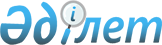 Об утверждении регламентов государственных услуг "Выдача ветеринарной справки" и "Выдача ветеринарного паспорта на животное"
					
			Утративший силу
			
			
		
					Постановление областного акимата Южно-Казахстанской области N 188 от 13 июня 2012 года. Зарегистрировано Департаментом юстиции Южно-Казахстанской области от 04 июля 2012 года N 2090. Утратило силу постановлением акимата Южно-Казахстанской области от 27 июня 2013 года № 157      Сноска. Утратило силу постановлением акимата Южно-Казахстанской области от 27.06.2013 № 157.

      В соответствии с пунктом 4 статьи 9-1 Закона Республики Казахстан от 27 ноября 2000 года «Об административных процедурах», акимат Южно-Казахстанской области ПОСТАНОВЛЯЕТ:



      1. Утвердить:

      1) регламент государственной услуги «Выдача ветеринарной справки» согласно приложению 1 к настоящему постановлению;

      2) регламент государственной услуги «Выдача ветеринарного паспорта на животное» согласно приложению 2 к настоящему постановлению.



      2. Контроль за исполнением настоящего постановления возлагаю на себя.



      3. Настоящее постановление вводится в действие по истечении десяти календарных дней со дня первого официального опубликования.      Исполняющий обязанности акима области      Б. Оспанов      Руководитель аппарата акима области        Б. Жилкишиев      Заместитель акима области                  Б. Алиев      Заместитель акима области                  А. Бектаев      Заместитель акима области                  С. Каныбеков      Заместитель акима области                  С. Туякбаев      Начальник областного управления

      экономики и бюджетного планирования        Е. Садыр      Начальник областного управления финансов   Р. Исаева

      Приложение 1 к

      постановлению акимата

      Южно-Казахстанской области

      от «13» июня 2012 года № 188       Регламент государственной услуги «Выдача ветеринарной справки» 

      1. Основные понятия      1. В настоящем Регламенте государственной услуги «Выдача ветеринарной справки» используются следующие основные понятия:

      1) потребитель - юридическое и физическое лицо;

      2) ветеринарная справка - документ, выдаваемый ветеринарным врачом подразделения местного исполнительного органа района (города) областного значения, города районного значения, поселка, аула (села), аульного (сельского) округа, на животное, об эпизоотической ситуации на территории соответствующей административно-территориальной единицы;

      3) индивидуальный номер - индивидуальный код, присваиваемый животному, включающий в себя буквенное или цифровое обозначение, наносимое на бирку, чип или тавро. 

      2. Общие положения      2. Настоящий Регламент государственной услуги «Выдача ветеринарной справки» (далее - Регламент) разработан в соответствии с  пунктом 4 статьи 9-1 Закона Республики Казахстан от 27 ноября 2000 года «Об административных процедурах».

      Согласно подпункту 1-4) пункта 3 статьи 3 Закона Республики Казахстан от 24 марта 1998 года «О нормативных правовых актах» регламент государственной услуги - нормативный правовой акт, устанавливающий требования к обеспечению соблюдения стандарта государственной услуги и определяющий порядок деятельности государственных органов, их подведомственных организаций, должностных лиц, а также физических и юридических лиц по оказанию государственной услуги.

      Регламент государственной услуги устанавливает также описание действий (взаимодействия) государственных органов, их подведомственных организаций и иных физических и юридических лиц, участвующих в процессе оказания государственной услуги.

      3. Государственная услуга предоставляется ветеринарным врачом (далее - ветврач) подразделения местного исполнительного органа города районного значения, поселка, аула (села), аульного (сельского) округа, осуществляющего деятельность в области ветеринарии (далее - МИО).

      4. Форма оказываемой государственной услуги: не автоматизированная.

      5. Государственная услуга оказывается на основании Закона Республики Казахстан от 10 июля 2002 года «О ветеринарии»,  постановления Правительства Республики Казахстан от 29 апреля 2011 года № 464 «Об утверждении стандартов государственных услуг в области племенного животноводства и ветеринарии и внесении изменений и дополнения в постановление Правительства Республики Казахстан от 20 июля 2010 года № 745» (далее - Стандарт).

      6. Результатом оказываемой государственной услуги является выдача ветеринарной справки (на бумажном носителе) либо мотивированный ответ об отказе в предоставлении государственной услуги в письменном виде. 

      3. Требования к порядку оказания государственной услуги      7. Информацию по вопросам оказания государственной услуги, а также о ходе оказания государственной услуги потребители могут получить в уполномоченном органе по адресам указаны в приложении 1 к настоящему Регламенту. График работы: с 9-00 часов до 18-00 часов, обед с 13-00 до 14-00 часов, кроме выходных дней субботы, воскресенья и праздничных дней, установленных Законом Республики Казахстан от 13 декабря 2001 года «О праздниках в Республике Казахстан».

      8. Информация о государственной услуге и стандарт государственной услуги размещены на интернет-ресурсе Министерства сельского хозяйства Республики Казахстан: www.minagri.gov.kz, на стендах, расположенных в помещениях МИО по адресам, указанным в приложении 1 к настоящему Регламенту.

      9. Государственная услуга предоставляется в сроки указанные в пункте 7 Стандарта.

      10. Основания для отказа в предоставлении государственной услуги предусмотрены пунктом 16 Стандарта.

      11. Этапы оказания государственной услуги с момента получения запроса от потребителя для получения государственной услуги и до момента выдачи результата государственной услуги:

      1) потребитель предоставляет необходимые документы, указанные в пункте 11 Стандарта, ветврачу МИО по месту нахождения, адреса которых указаны в приложении 1 к настоящему Регламенту;

      2) ветврач МИО проверяет наличие ветеринарного паспорта и индивидуального номера животного;

      3) обращение потребителя государственной услуги регистрируется ветврачом в журнале учета обращения физических и юридических лиц, в котором указывается дата получения потребителем государственной услуги;

      4) в течение дня ветврач МИО проводит ветеринарный осмотр животного и продуктов его убоя;

      5) в случае соответствия требованиям, оформляет ветеринарную справку с учетом эпизоотической ситуации и выдает справку;

      6) в случае, если животное, продукция и сырье животного происхождения (далее - объект) перемещаются из неблагополучной зоны:

      обнаружение болезни заразного характера;

      отсутствие индивидуального номера животного;

      несоответствие перемещаемого (перевозимого) объекта, транспортного средства ветеринарно-санитарным требованиям и требованиям безопасности ветврач МИО выдает ответ об отказе в письменном виде.

      12. Прием документов для оказания государственной услуги осуществляется одним специалистом МИО. 

      4. Описание порядка действий (взаимодействия) в процессе оказания государственной услуги      13. Государственная услуга предоставляется при непосредственном обращении потребителя.

      Обращение потребителя государственной услуги регистрируется ветврачом в журнале учета обращения физических и юридических лиц, в котором указывается время получения потребителем государственной услуги.

      14. Для получения государственной услуги потребитель предоставляет документы и материалы согласно пункту 11 Стандарта.

      15. Требований к информационной безопасности не предусмотрено.

      16. В процессе оказания государственной услуги задействован только ветврач МИО.

      17. Текстовое табличное описание последовательности и взаимодействие административных действий (процедур) ветврача МИО с указанием срока выполнения каждого административного действия (процедуры) приведено в приложении 2 к настоящему Регламенту.

      18. Схема, отражающая взаимосвязь между логической последовательностью административных действий в процессе оказания государственной услуги, приведена в приложении 3 к настоящему Регламенту. 

      5. Ответственность должностных лиц, оказывающих государственные услуги      19. Ответственным лицом за оказание государственной услуги является ветврач МИО.

      Ветврач МИО несет ответственность за реализацию оказания государственной услуги в установленные сроки в соответствии с законодательными актами Республики Казахстан.

      Приложение 1

      к Регламенту государственной услуги

      «Выдача ветеринарной справки»       Список аппаратов акимов поселка, аула (села), аульного (сельского) округа расположенных ветеринарные подразделений 

      Приложение 2

      к Регламенту государственной услуги

      «Выдача ветеринарной справки»       Описание последовательности и взаимодействие

      административных действий (процедур)      Таблица 1. Описание действий СФЕ      Таблица 2. Варианты использования. Основной процесс      Таблица 3. Варианты использования. Альтернативный процесс

      Приложение 3

      к Регламенту государственной услуги

      «Выдача ветеринарной справки»       Схема, отражающая взаимосвязь между логической последовательностью административных действий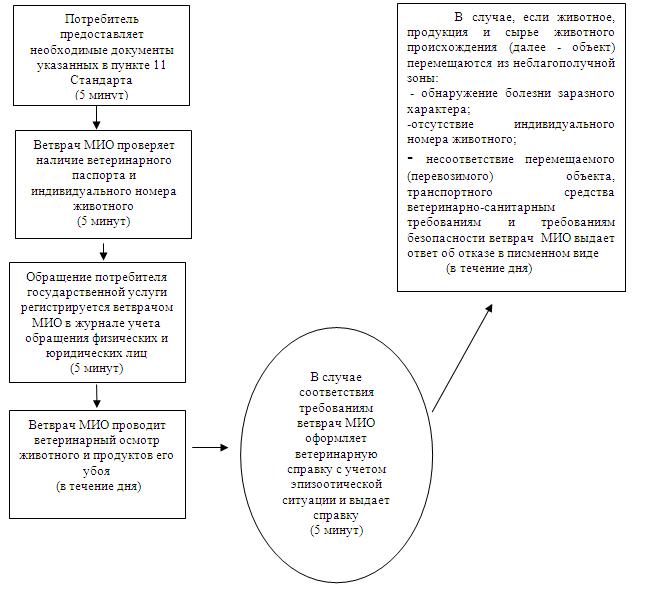 

      Приложение 2

      к постановлению акимата

      Южно-Казахстанской области

      от «13» июня 2012 года

      № 188       Регламент государственной услуги «Выдача ветеринарного паспорта на животное» 

      1. Основные понятия      1. В настоящем регламенте государственной услуги «Выдача ветеринарного паспорта на животное» используются следующие основные понятия:

      1) потребитель - юридическое и физическое лицо;

      2) индивидуальный номер - индивидуальный код, присваиваемый животному, включающий в себя буквенное или цифровое обозначение, наносимое на бирку, чип или тавро;

      3) ветеринарное подразделение - структурное подразделение местных исполнительных органов районов, городов областного значения. 

      2. Общие положения      2. Настоящий регламент государственной услуги «Выдача ветеринарного паспорта на животное» (далее - Регламент) разработан в соответствии с пунктом 4 статьи 9-1 Закона Республики Казахстан от 27 ноября 2000 года «Об административных процедурах».

      Согласно подпункту 1-4) пункта 3 статьи 3 Закона Республики Казахстан от 24 марта 1998 года «О нормативных правовых актах» регламент государственной услуги - нормативный правовой акт, устанавливающий требования к обеспечению соблюдения стандарта государственной услуги и определяющий порядок деятельности государственных органов, их подведомственных организаций, должностных лиц, а также физических и юридических лиц по оказанию государственной услуги.

      Регламент государственной услуги устанавливает также описание действий (взаимодействия) государственных органов, их подведомственных организаций и иных физических и юридических лиц, участвующих в процессе оказания государственной услуги.

      3. Государственная услуга оказывается ветеринарным подразделением местного исполнительного органа района (города) областного значения (далее - МИО) или ветеринарным врачом (далее - ветврач) города районного значения, поселка, аула (села), аульного (сельского) округа.

      4. Форма оказываемой государственной услуги: не автоматизированная.

      5. Государственная услуга оказывается на основании Закона Республики Казахстан от 10 июля 2002 года «О ветеринарии»,  постановления Правительства Республики Казахстан от 31 декабря 2009 года № 2331 «Об утверждении Правил идентификации сельскохозяйственных животных», постановления Правительства Республики Казахстан от 29 апреля 2011 года № 464 «Об утверждении стандартов государственных услуг в области племенного животноводства и ветеринарии и внесении изменений и дополнения в постановление Правительства Республики Казахстан от 20 июля 2010 года № 745» (далее - Стандарт).

      6. Результатом оказываемой государственной услуги является выдача ветеринарного паспорта на животное (дубликата ветеринарного паспорта на животное, выписки из ветеринарного паспорта на животное) (на бумажном носителе) либо мотивированный ответ об отказе в предоставлении государственной услуги в письменном виде. 

      3. Требования к порядку оказания государственной услуги      7. Информацию по вопросам оказания государственной услуги, а также о ходе оказания государственной услуги потребители могут получить в уполномоченном органе по адресам указаны в приложении 1 к настоящему Регламенту. График работы: с 9-00 часов до 18-00 часов, обед с 13-00 до 14-00 часов, кроме выходных дней субботы, воскресенья и праздничных дней, установленных Законом Республики Казахстан от 13 декабря 2001 года «О праздниках в Республике Казахстан».

      8. Информация о государственной услуге и стандарт государственной услуги размещены на интернет-ресурсе Министерства сельского хозяйства Республики Казахстан: www.minagri.gov.kz, на стендах, расположенных в помещениях МИО по адресам, указанным в приложении 1 к настоящему Регламенту.

      9. Государственная услуга предоставляется в сроки указанные в пункте 7 Стандарта.

      10. Основания для отказа в предоставлении государственной услуги предусмотрены пунктом 16 Стандарта.

      11. Этапы оказания государственной услуги с момента получения запроса от потребителя для получения государственной услуги и до момента выдачи результата государственной услуги:

      1) потребитель предоставляет необходимые документы, указанные в пункте 11 Стандарта, ветеринарному подразделению МИО по месту нахождения или ветврачу города районного значения, поселка, аула (села), аульного (сельского) округа, адреса которых указаны в приложении 1 к настоящему Регламенту;

      2) ветврач проверяет наличие необходимых документов;

      3) обращение потребителя государственной услуги регистрируется ветврачом в журнале учета обращения физических и юридических лиц, в котором указывается дата получения потребителем государственной услуги;

      4) в течение двух дней ветврач МИО проверяет соответствие масти, пола, индивидуального номера животного на месте;

      5) ветврач заносит данные в базу данных;

      6) присваивает животному индивидуальный номер (при отсутствии);

      7) в случае соответствия требованиям, оформляет ветеринарный паспорт или дубликат ветеринарного паспорта (выписку из ветеринарного паспорта) и выдает потребителю;

      8) в случае не предоставления присвоенного индивидуального номера животного, выдает ответ об отказе в письменном виде.

      12. Прием документов для оказания государственной услуги осуществляется одним специалистом.       

4. Описание порядка действий (взаимодействия) в процессе оказания государственной услуги      13. Для получения ветеринарного паспорта на животное потребитель обращается к ветврачу МИО по адресам, указанным в приложении 1 к настоящему Регламенту.

      Для получения дубликата ветеринарного паспорта на животное (выписки из ветеринарного паспорта на животное) потребитель обращается к ветврачу МИО по адресам, указанным в приложении 1 к настоящему Регламенту.

      При обращении для получения ветеринарного паспорта на животное документ, подтверждающий сдачу потребителем необходимых документов, не требуется.

      При обращении для получения дубликата ветеринарного паспорта на животное (выписки из ветеринарного паспорта на животное) заявление потребителя регистрируется в журнале регистрации и выдается талон с указанием даты и времени, срока и места получения потребителем государственной услуги.

      14. Для получения государственной услуги потребитель предоставляет документы, указанные в пункте 11 Стандарта.

      15. Требований к информационной безопасности не предусмотрено.

      16. В процессе оказания государственной услуги задействован только ветврач МИО.

      17. Текстовое табличное описание последовательности и взаимодействие административных действий (процедур) ветврача МИО с указанием срока выполнения каждого административного действия (процедуры) приведено в приложении 2 к настоящему Регламенту.

      18. Схема, отражающая взаимосвязь между логической последовательностью административных действий в процессе оказания государственной услуги, приведена в приложении 3 к настоящему Регламенту. 

      5. Ответственность должностных лиц, оказывающих государственные услуги      19. Ответственным лицом за оказание государственной услуги является ветврач ветеринарного подразделения или ветврач города районного значения, поселка, аула (села), аульного (сельского) округа.

      Ветврач ветеринарного подразделения или ветврач города районного значения, поселка, аула (села), аульного (сельского) округа несет ответственность за реализацию оказания государственной услуги в установленные сроки в соответствии с законодательными актами Республики Казахстан.

      Приложение 1

      к Регламенту государственной услуги

      «Выдача ветеринарного паспорта на животное»       Список аппаратов акимов поселка, аула (села), аульного (сельского) округа расположенных ветеринарные подразделений

      Приложение 2

      к Регламенту государственной услуги

      «Выдача ветеринарного паспорта на животное»       Описание последовательности и взаимодействие

      административных действий (процедур)       Таблица 1. Описание действий      Таблица 2. Варианты использования. Основной процесс      Таблица 3. Варианты использования. Альтернативный процесс

      Приложение 3

      к Регламенту государственной услуги

      «Выдача ветеринарного паспорта на животное»       Схема, отражающая взаимосвязь между логической последовательностью административных действий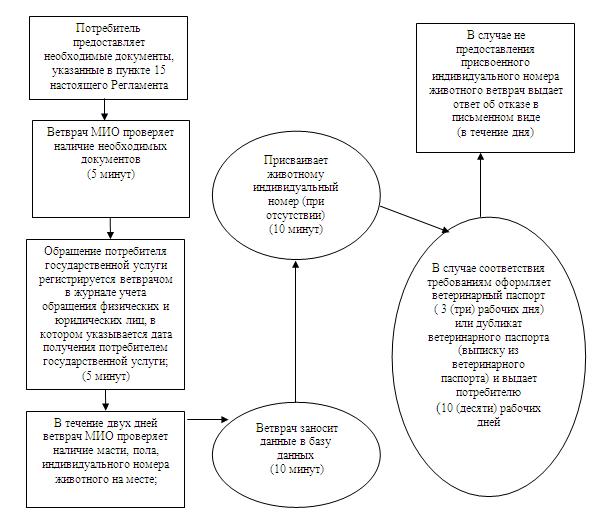 
					© 2012. РГП на ПХВ «Институт законодательства и правовой информации Республики Казахстан» Министерства юстиции Республики Казахстан
				Наименование уполномоченных органов Юридический адресГрафик работы Контактный телефонГосударственное учреждение «Аппарат акима Агыбетского сельского округа Байдибекского района» Байдибекский район, село Агыбет, улица Т.Рыскулова, дом без номераЕжедневно с 9.00 до 18.00 часов, обед с 13.00 до 14.00, за исключением субботы, воскресенья 8 725-48 60-0-12Государственное учреждение «Аппарат акима Алгабасского сельского округа Байдибекского района» Байдибекский район, село Шакпак, улица С.Абдижаппарова, дом № 33Ежедневно с 9.00 до 18.00 часов, обед с 13.00 до 14.00, за исключением субботы, воскресенья 8 725-4856-2-49Государственное учреждение «Аппарат акима Акбастауского сельского округа Байдибекского района» Байдибекский район, село Акбастау, улица Сейитказы, дом без номераЕжедневно с 9.00 до 18.00 часов, обед с 13.00 до 14.00, за исключением субботы, воскресенья 8 725-4846-3-8446-4-91Государственное учреждение «Аппарат акима Алмалинского сельского округа Байдибекского района» Байдибекский район, село Жарыкбас, улица Ж.Дауталиева, дом № 1Ежедневно с 9.00 до 18.00 часов, обед с 13.00 до 14.00, за исключением субботы, воскресенья 8 725-4879-4-8079-4-04Государственное учреждение «Аппарат акима Борлысайского сельского округа Байдибекского района» Байдибекский район, село Актас, улица Н.Тойжанова, дом № 54Ежедневно с 9.00 до 18.00 часов, обед с 13.00 до 14.00, за исключением субботы, воскресенья 8 725-4879-4-8079-4-04Государственное учреждение «Аппарат акима Боралдайского сельского округа Байдибекского района» Байдибекский район, село Боралдай, улица Д.Батыршаева, дом № 155 АЕжедневно с 9.00 до 18.00 часов, обед с 13.00 до 14.00, за исключением субботы, воскресенья 8 725-4848-3-7248-2-45Государственное учреждение «Аппарат акима Богенского сельского округа Байдибекского района» Байдибекский район, село Шалдар, улица А.Камбашулы, дом  № 1Ежедневно с 9.00 до 18.00 часов, обед с 13.00 до 14.00, за исключением субботы, воскресенья 8 725-4854-3-0154-3-0254-2-25Государственное учреждение «Аппарат акима Жамбылского сельского округа Байдибекского района» Байдибекский район, село Жамбыл, улица А.Айнакожа, дом № 5Ежедневно с 9.00 до 18.00 часов, обед с 13.00 до 14.00, за исключением субботы, воскресенья 8 725-4853-4-0453-4-05Государственное учреждение «Аппарат акима Коктерекского сельского округа Байдибекского района» Байдибекский район, село Кенестобе, улица № 1, дом № 46Ежедневно с 9.00 до 18.00 часов, обед с 13.00 до 14.00, за исключением субботы, воскресенья 8 725-482-25-87Государственное учреждение «Аппарат акима Мынбулакского сельского округа Байдибекского района» Байдибекский район село Мынбулак улица А.Ералиева, дом № 27Ежедневно с 9.00 до 18.00 часов, обед с 13.00 до 14.00, за исключением субботы, воскресенья 8 725-4857-2-4057-3-08Государственное учреждение «Аппарат акима Шаянского сельского округа Байдибекского района» Байдибекский район, село Шаян, улица Б.Карашаулы, дом № 39Ежедневно с 9.00 до 18.00 часов, обед с 13.00 до 14.00, за исключением субботы, воскресенья 8 725-482-19-61Государственное учреждение «Аппарат акима Алтынтюбинского сельского округа Казыгуртского района» Казыгуртский район, село Алтынтобе, улица Ж.Жуматаева, дом № 45Ежедневно с 9.00 до 18.00 часов, обед с 13.00 до 14.00, за исключением субботы, воскресенья 8 725-3945-2-2845-2-0345-2-00Государственное учреждение «Аппарат акима Жанабазарского сельского округа Казыгуртского района» Казыгуртский район, село Жанабазар, улица Х.Рахымбай, дом № 1Ежедневно с 9.00 до 18.00 часов, обед с 13.00 до 14.00, за исключением субботы, воскресенья 8 725-3933-6-5833-6-47Государственное учреждение «Аппарат акима Жигергенского сельского округа Казыгуртского района» Казыгуртский район, село Жигерген, улица Т.Мырзабекова, дом № 9Ежедневно с 9.00 до 18.00 часов, обед с 13.00 до 14.00, за исключением субботы, воскресенья 8 725-3933-3-4233-3-00Государственное учреждение «Аппарат акима Кокибелского сельского округа Казыгуртского района» Казыгуртский район, село Кокибел, улица А.Азимкулова, дом № 4Ежедневно с 9.00 до 18.00 часов, обед с 13.00 до 14.00, за исключением субботы, воскресенья 8 725-3931-5-0131-5-00Государственное учреждение «Аппарат акима Казыгуртского сельского округа Казыгуртского района» Казыгуртский район, село Казыгурт, улица Д.Конаева, дом № 76Ежедневно с 9.00 до 18.00 часов, обед с 13.00 до 14.00, за исключением субботы, воскресенья 8 725-392-17-802-18-60Государственное учреждение «Аппарат акима Какпакского сельского округа Казыгуртского района» Казыгуртский район, село Какпак, улица Казыбек би, дом № 1Ежедневно с 9.00 до 18.00 часов, обед с 13.00 до 14.00, за исключением субботы, воскресенья 8 725-3947-5-4347-5-10Государственное учреждение «Аппарат акима Карабауского сельского округа Казыгуртского района» Казыгуртский район, село Сынтас, улица Е.Сарыпбекова, дом № 60Ежедневно с 9.00 до 18.00 часов, обед с 13.00 до 14.00, за исключением субботы, воскресенья 8 725-3976-2-4976-0-09Государственное учреждение «Аппарат акима сельского округа Кызылкия Казыгуртского района» Казыгуртский район, село Кызылкия, улица У.Сакулы, дом без номераЕжедневно с 9.00 до 18.00 часов, обед с 13.00 до 14.00, за исключением субботы, воскресенья 8 725-3931-1-3131-1-7931-3-19Государственное учреждение «Аппарат акима Турбатского сельского округа Казыгуртского района» Казыгуртский район, село Турбат, улица Бейбитшилик, дом № 98Ежедневно с 9.00 до 18.00 часов, обед с 13.00 до 14.00, за исключением субботы, воскресенья 8 725-3945-4-3945-4-60Государственное учреждение «Аппарат акима сельского округа Шанак Казыгуртского района» Казыгуртский район, село Шанак, улица Келдибек би, дом № 37Ежедневно с 9.00 до 18.00 часов, обед с 13.00 до 14.00, за исключением субботы, воскресенья 8 725-3934-6-6034-6-60Государственное учреждение «Аппарат акима сельского округа Шарапхана Казыгуртского района» Казыгуртский район, село Шарапхана, улица Ж.Акишулы, дом № 2Ежедневно с 9.00 до 18.00 часов, обед с 13.00 до 14.00, за исключением субботы, воскресенья 8 725-3944-4-5144-2-5844-4-00Государственное учреждение «Аппарат акима Шарбулакского сельского округа Казыгуртского района» Казыгуртский район, село Шарбулак, улица Т.Батырбекова, дом № 21Ежедневно с 9.00 до 18.00 часов, обед с 13.00 до 14.00, за исключением субботы, воскресенья 8 725-3943-2-9543-2-00Государственное учреждение «Аппарат акима Рабатского сельского округа Казыгуртского района» Казыгуртский район, село Рабат, улица Акпан батыра, дом № 30Ежедневно с 9.00 до 18.00 часов, обед с 13.00 до 14.00, за исключением субботы, воскресенья 8 725-3934-3-0534-1-01Государственное учреждение «Аппарат акима Абайского сельского округа Мактааральского района»Мактааральский район, Абайский сельский округ, село Жузимдик, улица Байтерек, дом 8Ежедневно с 9.00 до 18.00 часов, обед с 13.00 до 14.00, за исключением субботы, воскресенья (8 725-42)43-1-9143-1-92Государственное учреждение «Аппарат акима Атамекенского сельского округа Мактааральского района»Мактааральский район, Атамекенский сельский округ, село Атамекен, улица Жибек жолы, дом без номераЕжедневно с 9.00 до 18.00 часов, обед с 13.00 до 14.00, за исключением субботы, воскресенья (8 725-42)5-95-435-95-29Государственное учреждение «Аппарат акима Бирликского сельского округа Мактааральского района»Мактааральский район, Бирликский сельский округ, село Пернебаев,  улица Калмурат Манап, дом без номера Ежедневно с 9.00 до 18.00 часов, обед с 13.00 до 14.00, за исключением субботы, воскресенья (8 725-41)3-36-113-22-06Государственное учреждение «Аппарат акима Достыкского сельского округа Мактааральского района»Мактааральский район, Достыкский сельский округ, село Достык, улица Айкенжеева, дом без номераЕжедневно с 9.00 до 18.00 часов, обед с 13.00 до 14.00, за исключением субботы, воскресенья (8 725-34)59-2-6159-2-61Государственное учреждение «Аппарат акима Ералиевского сельского округа Мактааральского района»Мактааральский район, Ералиевский сельский округ, село Арай, улица Жусипхан ата, дом № 4Ежедневно с 9.00 до 18.00 часов, обед с 13.00 до 14.00, за исключением субботы, воскресенья (8 725-42)43-3-6643-3-2243-3-66Государственное учреждение «Аппарат акима Енбекшинского сельского округа Мактааральского района»Мактааральский район, Енбекшинский сельский округ, село Т. Жайлыбаева, улица Желтоқсан, дом № 31Ежедневно с 9.00 до 18.00 часов, обед с 13.00 до 14.00, за исключением субботы, воскресенья (8 725-41)72-3-4572-4-1172-3-45Государственное учреждение «Аппарат акима Жамбылского сельского округа Мактаралского района»Мактааральский район, Жамбылский сельский округ, село Кенесшил, улица Д.Байжигитов, дом № 1 Ежедневно с 9.00 до 18.00 часов, обед с 13.00 до 14.00, за исключением субботы, воскресенья (8 725-41)37-4-11Государственное учреждение «Аппарат акима Жана ауылского сельского округа Мактаралского района»Мактааральский район, Жана ауылский сельский округ, село Мырзашуль, улица Жетибаев, дом без номераЕжедневно с 9.00 до 18.00 часов, обед с 13.00 до 14.00, за исключением субботы, воскресенья (8 725-41)5-62-015-62-01Государственное учреждение «Аппарат акима Жана жолского сельского округа Мактаралского района»Мактааральский район, Жана жолский сельский округ, село Акжол, улица Казыбек би, дом № 2Ежедневно с 9.00 до 18.00 часов, обед с 13.00 до 14.00, за исключением субботы, воскресенья (8 725-41)26-5-06Государственное учреждение «Аппарат акима Ж.Нурлыбаевского сельского округа Мактаралского района»Мактааральский район, Ж.Нурлыбаевский сельский округ, село Ынталы, улица Мадениет, дом без номераЕжедневно с 9.00 до 18.00 часов, обед с 13.00 до 14.00, за исключением субботы, воскресенья (8 725-41)24-1-4137-1-60Государственное учреждение «Аппарат акима Жылысуского сельского округа Мактаралского района»Мактааральский район, Жылы суский сельский округ, село Жылы су, улица Есболова, дом № 16 Ежедневно с 9.00 до 18.00 часов, обед с 13.00 до 14.00, за исключением субботы, воскресенья (8 725-34)57-3-0057-3-57Государственное учреждение «Аппарат акима Ииржарского сельского округа Мактаралского района»Мактааральский район, Ииржарский сельский округ, улица Тауелсиздик, дом без номераЕжедневно с 9.00 до 18.00 часов, обед с 13.00 до 14.00, за исключением субботы, воскресенья (8 725-41)72-6-0372-5-45Государственное учреждение «Аппарат акима Казыбекбийского сельского округа Мактаралского района»Мактааральский район, Казыбек бийский сельский округ, село Казыбек би, улица С.Толегенов, дом № 1Ежедневно с 9.00 до 18.00 часов, обед с 13.00 до 14.00, за исключением субботы, воскресенья (8 725-34)5-51-1155-2-35Государственное учреждение «Аппарат акима Калыбековского сельского округа Мактаральского района»Мактааральский район, Калыбековский сельский округ, село Улгили, улица Орда, дом без номераЕжедневно с 9.00 до 18.00 часов, обед с 13.00 до 14.00, за исключением субботы, воскресенья (8 725-34)5-47-77Государственное учреждение «Аппарат акима Каракайского сельского округа Мактаральского района»Мактааральский район, Каракайский сельский округ, село Сатбаев, улица Курмангазы, дом № 41Ежедневно с 9.00 до 18.00 часов, обед с 13.00 до 14.00, за исключением субботы, воскресенья (8 725-34)5-81-905-82-12Государственное учреждение «Аппарат акима Кызылкумского сельского округа Мактаральского района»Мактааральский район, Кызылкумский сельский округ, село Кызылкум, улица К.А.Ясауи, дом № 30Ежедневно с 9.00 до 18.00 часов, обед с 13.00 до 14.00, за исключением субботы, воскресенья (8 725-42)46-2-4846-3-33Государственное учреждение «Аппарат акима Макталынского сельского округа Мактаральского района»Мактааральский район, Макталынский сельский округ, село Макталы, улица Байтерек, дом № 1Ежедневно с 9.00 до 18.00 часов, обед с 13.00 до 14.00, за исключением субботы, воскресенья (8 725-42)44-5-88Государственное учреждение «Аппарат акима Мактаральского сельского округа Мактаральского района»Мактааральский район, кент Атакент, улица Бекжанова, дом № 2Ежедневно с 9.00 до 18.00 часов, обед с 13.00 до 14.00, за исключением субботы, воскресенья (8 725-41)32-4-2232-4-22Государственное учреждение «Аппарат акима Ш.Дильдабековского сельского округа Мактаральского района»Мактааральский район, Ш.Дильдабековский сельский округ, село Бирлик, улица Бирлик, дом без номераЕжедневно с 9.00 до 18.00 часов, обед с 13.00 до 14.00, за исключением субботы, воскресенья (8 725-42)45-2-8045-1-67Государственное учреждение «Аппарат акима Ынтымакского сельского округа Мактаральского района»Мактааральский район Ынтымакский сельский округ, село Оркенди, улица Амирханова, дом № 5Ежедневно с 9.00 до 18.00 часов, обед с 13.00 до 14.00, за исключением субботы, воскресенья (8 725-42)76-6-8142-6-7741-0-1342-6-77Государственное учреждение «Аппарат акима Асыкатинского кента Мактаральского района»Мактааральский район, кент Асыката, улица Искакова, дом № 38Ежедневно с 9.00 до 18.00 часов, обед с 13.00 до 14.00, за исключением субботы, воскресенья (872542)42-3-4142-0-4742-7-42 42-3-41Государственное учреждение «Аппарат акима Атакентского кента Мактаральского района»Мактааральский район, кент Атакент, улица Копжасаров, дом № 30Ежедневно с 9.00 до 18.00 часов, обед с 13.00 до 14.00, за исключением субботы, воскресенья (872541)32-4-3932-4-39Государственное учреждение «Аппарат акима Мырзакентского кента Мактаральского района»Мактааральский район, кент Мырзакент, улица С.Жаштаева, дом № 96Ежедневно с 9.00 до 18.00 часов, обед с 13.00 до 14.00, за исключением субботы, воскресенья (872541)21-1-0121-9-34Государственное учреждение «Аппарат акима города Жетысай Мактаральского района»Мактааральский район, город Жетысай, улица М.Ауезова, дом без номера Ежедневно с 9.00 до 18.00 часов, обед с 13.00 до 14.00, за исключением субботы, воскресенья (872534)6-32-536-15-83Государственное учреждение «Аппарат акима Бадамского сельского округа Ордабасинского района»Ордабасинский район, село Бадам, улица А.Шопакулы, дом № 1 аЕжедневно с 9.00 до 18.00 часов, обед с 13.00 до 14.00, за исключением субботы, воскресенья 8 725-3046-1-7646-3-72Государственное учреждение «Аппарат акима Боржарского сельского округа Ордабасинского района»Ордабасинский район, село Уялыжар, улица Толеби, дом № 1 Ежедневно с 9.00 до 18.00 часов, обед с 13.00 до 14.00, за исключением субботы, воскресенья 8 725-3041-0-8341-0-33Государственное учреждение «Аппарат акима Богенского сельского округа Ордабасинского района»Ордабасинский район, село Боген, улица Б.Кенжебаев, дом без номера Ежедневно с 9.00 до 18.00 часов, обед с 13.00 до 14.00, за исключением субботы, воскресенья 8 725-3043-5-0843-5-09Государственное учреждение «Аппарат акима Жениского сельского округа Ордабасинского района»Ордабасинский район, село Женис, улица С.Кожанова, дом № 13Ежедневно с 9.00 до 18.00 часов, обед с 13.00 до 14.00, за исключением субботы, воскресенья 8 725-3071-28971-290Государственное учреждение «Аппарат акима Кажымуканского сельского округа Ордабасинского района»Ордабасинский район, село Темирлан, улица Казыбек би, дом № 1 Ежедневно с 9.00 до 18.00 часов, обед с 13.00 до 14.00, за исключением субботы, воскресенья 8 725-302-15-492-23-90Государственное учреждение «Аппарат акима Караспанского сельского округа Ордабасинского района»Ордабасинский район, село Караспан, улица Бимырза, дом № 6Ежедневно с 9.00 до 18.00 часов, обед с 13.00 до 14.00, за исключением субботы, воскресенья 8 725-3045-4-0245-3-81Государственное учреждение «Аппарат акима Каракумского сельского округа Ордабасинского района»Ордабасинский район, село Каракум, улица Кажымукана, дом № 19Ежедневно с 9.00 до 18.00 часов, обед с 13.00 до 14.00, за исключением субботы, воскресенья 8 725-3049-2-0149-1-39Государственное учреждение «Аппарат акима Торткольского сельского округа Ордабасинского района»Ордабасинский район, село Тортколь, улица Д.Конаева, дом № 2Ежедневно с 9.00 до 18.00 часов, обед с 13.00 до 14.00, за исключением субботы, воскресенья 8 725-3042-4-3142-4-31Государственное учреждение «Аппарат акима Шубарсуского сельского округа Ордабасинского района»Ордабасинский район, село Шубарсу, улица Казыбек би, дом № 50Ежедневно с 9.00 до 18.00 часов, обед с 13.00 до 14.00, за исключением субботы, воскресенья 8 725-3076-96076-960Государственное учреждение «Аппарат акима Шубарского сельского округа Ордабасинского района»Ордабасинский район, село Шубар, улица Курмангазы, дом № 5Ежедневно с 9.00 до 18.00 часов, обед с 13.00 до 14.00, за исключением субботы, воскресенья 8 725-3043-2-4143-2-65Государственное учреждение «Аппарат акима Аккумского сельского округа Отырарского района»Отырарский район, село Аккум, улица С.Сейфуллин, дом № 2 А Ежедневно с 9.00 до 18.00 часов, обед с 13.00 до 14.00, за исключением субботы, воскресенья 8 725-4432502Государственное учреждение «Аппарат акима Актюбинского сельского округа Отырарского района»Отырарский район, село Актюбе, улица Абиханова, дом без номераЕжедневно с 9.00 до 18.00 часов, обед с 13.00 до 14.00, за исключением субботы, воскресенья 8 725-4425347Государственное учреждение «Аппарат акима Балтакольского сельского округа Отырарского района»Отырарский район, село Балтаколь, улица Т.Абуовой, дом № 7Ежедневно с 9.00 до 18.00 часов, обед с 13.00 до 14.00, за исключением субботы, воскресенья 8 725-4434455Государственное учреждение «Аппарат акима Коксарайского сельского округа Отырарского района»Отырарский район, село Коксарай, улица Коксарай, дом № 15Ежедневно с 9.00 до 18.00 часов, обед с 13.00 до 14.00, за исключением субботы, воскресенья 8 725-4423604Государственное учреждение «Аппарат акима Караконырского сельского округа Отырарского района»Отырарский район, село Ш.Калдаякова, улица Ш.Ерманова, дом № 4Ежедневно с 9.00 до 18.00 часов, обед с 13.00 до 14.00, за исключением субботы, воскресенья 8 725-4440190Государственное учреждение «Аппарат акима Каргалинского сельского округа Отырарского района»Отырарский район, село Отырар, улица А.Айменова, дом № 9Ежедневно с 9.00 до 18.00 часов, обед с 13.00 до 14.00, за исключением субботы, воскресенья 8 725-4427199Государственное учреждение «Аппарат акима Когамского сельского округа Отырарского района»Отырарский район, село Когам, проспект Аргынбекова, дом без номераЕжедневно с 9.00 до 18.00 часов, обед с 13.00 до 14.00, за исключением субботы, воскресенья 8 725-4426617Государственное учреждение «Аппарат акима Кожатугайского сельского округа Отырарского района»Отырарский район, село Кожатугай, улица Досымбека, дом № 6Ежедневно с 9.00 до 18.00 часов, обед с 13.00 до 14.00, за исключением субботы, воскресенья 8 725-4427310Государственное учреждение «Аппарат акима Маякумского сельского округа Отырарского района»Отырарский район, село Маякум, улица Жанибек, дом № 4Ежедневно с 9.00 до 18.00 часов, обед с 13.00 до 14.00, за исключением субботы, воскресенья 8 725-4426248Государственное учреждение «Аппарат акима Отырарского сельского округа Отырарского района»Отырарский район, село Арыс, улица Момбекова, дом без номераЕжедневно с 9.00 до 18.00 часов, обед с 13.00 до 14.00, за исключением субботы, воскресенья 8 725-4421831Государственное учреждение «Аппарат акима Талаптинского сельского округа Отырарского района»Отырарский район, село Кокмардан,   улица Т.Бейсенби, дом № 8Ежедневно с 9.00 до 18.00 часов, обед с 13.00 до 14.00, за исключением субботы, воскресенья 8 725-4422488Государственное учреждение «Аппарат акима Темирского сельского округа Отырарского района»Отырарский район, село Темир, улица М.Алиева, дом № 12Ежедневно с 9.00 до 18.00 часов, обед с 13.00 до 14.00, за исключением субботы, воскресенья 8 725-4424631Государственное учреждение «Аппарат акима Шауилдирского сельского округа Отырарского района»Отырарский район, село Шаульдер, улица Жибек жолы, дом № 14Ежедневно с 9.00 до 18.00 часов, обед с 13.00 до 14.00, за исключением субботы, воскресенья 8 725-4422416Государственное учреждение «Аппарат акима Шиликского сельского округа Отырарского района»Отырарский район, село Жана Шилик, улица Турганбай датка,  дом № 11Ежедневно с 9.00 до 18.00 часов, обед с 13.00 до 14.00, за исключением субботы, воскресенья 8 725-4425382Государственное учреждение «Аппарат акима Аксукентского сельского округа Сайрамского района»Сайрамский район, село Аксукент, улица Жибек жолы, дом без номераЕжедневно с 9.00 до 18.00 часов, обед с 13.00 до 14.00, за исключением субботы, воскресенья 8 725-3121-517Государственное учреждение «Аппарат акима Акбулакского сельского округа Сайрамского района»Сайрамский район, село Акбулак, улица Курмантаева, дом без номераЕжедневно с 9.00 до 18.00 часов, обед с 13.00 до 14.00, за исключением субботы, воскресенья 8 725-3132-484Государственное учреждение «Аппарат акима Арысского сельского округа Сайрамского района»Сайрамский район, село Арысь, улица Уалиханова, дом без номераЕжедневно с 9.00 до 18.00 часов, обед с 13.00 до 14.00, за исключением субботы, воскресенья 8 725-3128-404Государственное учреждение «Аппарат акима Бадамского сельского округа Сайрамского района»Сайрамский район, село Бадам, улица Тұрсынбаева, дом № 1Ежедневно с 9.00 до 18.00 часов, обед с 13.00 до 14.00, за исключением субботы, воскресенья 8 725-3140-02-57Государственное учреждение «Аппарат акима Жанаталапского сельского округа Сайрамского района»Сайрамский район, село Жанаталап, улица Айдаркулова, дом без номераЕжедневно с 9.00 до 18.00 часов, обед с 13.00 до 14.00, за исключением субботы, воскресенья 8 725-3125-41-88Государственное учреждение «Аппарат акима Жибекжолинского сельского округа Сайрамского района»Сайрамский район, село Жибек жолы, улица Абылай хан, дом без номераЕжедневно с 9.00 до 18.00 часов, обед с 13.00 до 14.00, за исключением субботы, воскресенья 8 725-3132-102Государственное учреждение «Аппарат акима Жулдызского сельского округа Сайрамского района»Сайрамский район, село Каратобе, улица Кабанбай батыр, дом № 84 аЕжедневно с 9.00 до 18.00 часов, обед с 13.00 до 14.00, за исключением субботы, воскресенья 8 725-3153-31-71Государственное учреждение «Аппарат акима Колькентского сельского округа Сайрамского района»Сайрамский район, село Колькент, улица Фрунзе, дом без номераЕжедневно с 9.00 до 18.00 часов, обед с 13.00 до 14.00, за исключением субботы, воскресенья 8 725-3137-316Государственное учреждение «Аппарат акима Карасуинского сельского округа Сайрамского района»Сайрамский район, село Карасу, улица Жибек жолы, дом № 111Ежедневно с 9.00 до 18.00 часов, обед с 13.00 до 14.00, за исключением субботы, воскресенья 8 725-3130-876Государственное учреждение «Аппарат акима Карабулакского сельского округа Сайрамского района»Сайрамский район, село Карабулак, улица Рустемова, дом № 34Ежедневно с 9.00 до 18.00 часов, обед с 13.00 до 14.00, за исключением субботы, воскресенья 8 725-3127-135Государственное учреждение «Аппарат акима Кайнарбулакского сельского округа Сайрамского района»Сайрамский район, село Комешбулак, улица Сарманова, дом № 4Ежедневно с 9.00 до 18.00 часов, обед с 13.00 до 14.00, за исключением субботы, воскресенья 8 725-3125-444Государственное учреждение «Аппарат акима Каратюбинского сельского округа Сайрамского района»Сайрамский район, село Базар-какпа, улица Шахайдарова, дом № 2Ежедневно с 9.00 до 18.00 часов, обед с 13.00 до 14.00, за исключением субботы, воскресенья 8 725-3148-164Государственное учреждение «Аппарат акима Карамуртского сельского округа Сайрамского района»Сайрамский район, село Карамурт, улица Мухитдинова, дом № 2Ежедневно с 9.00 до 18.00 часов, обед с 13.00 до 14.00, за исключением субботы, воскресенья 8 725-3131-845Государственное учреждение «Аппарат акима Кутарысского сельского округа Сайрамского района»Сайрамский район, село Кутарысь, улица Абая, дом без номера Ежедневно с 9.00 до 18.00 часов, обед с 13.00 до 14.00, за исключением субботы, воскресенья 8 725-3135-325Государственное учреждение «Аппарат акима Манкентского сельского округа Сайрамского района»Сайрамский район, село Манкент, улица Курбаналиева, дом № 28Ежедневно с 9.00 до 18.00 часов, обед с 13.00 до 14.00, за исключением субботы, воскресенья 8 725-3133-004Государственное учреждение «Аппарат акима Сайрамского сельского округа Сайрамского района»Сайрамский район, село Сайрам, улица А.Темира, дом без номераЕжедневно с 9.00 до 18.00 часов, обед с 13.00 до 14.00, за исключением субботы, воскресенья 8 725-3141-145Государственное учреждение «Аппарат акима Тассайского сельского округа Сайрамского района»Сайрамский район, село Тассай, улица Ш.Уалиханова, дом № 2Ежедневно с 9.00 до 18.00 часов, обед с 13.00 до 14.00, за исключением субботы, воскресенья 8 725-3155-43-26Государственное учреждение «Аппарат акима города Сарыагаш Сарыагашского района»Сарыагашский район, город Сарыагаш, улица Исмайлова, дом без номераЕжедневно с 9.00 до 18.00 часов, обед с 13.00 до 14.00, за исключением субботы, воскресенья 8725372-24-272-17-17Государственное учреждение «Аппарат акима сельского округа Абай Сарыагашского района»Сарыагашский район, село Абай, улица Т.Рыскулова, дом № 87Ежедневно с 9.00 до 18.00 часов, обед с 13.00 до 14.00, за исключением субботы, воскресенья 8725373-09-343-03-48Государственное учреждение «Аппарат акима сельского округа Акжар Сарыагашского района»Сарыагашский район, село Акжар, улица Кунаева, дом № 9Ежедневно с 9.00 до 18.00 часов, обед с 13.00 до 14.00, за исключением субботы, воскресенья 8725375-98-005-97-19Государственное учреждение «Аппарат акима сельского округа Актобе Сарыагашского района»Сарыагашский район, село Кызыл аскер, улица Туралимова, дом без номераЕжедневно с 9.00 до 18.00 часов, обед с 13.00 до 14.00, за исключением субботы, воскресенья 8725373-92-18Государственное учреждение «Аппарат акима сельского округа Алимтау Сарыагашского района»Сарыагашский район, село Алимтау, улица С.Сейфуллина, дом № 11Ежедневно с 9.00 до 18.00 часов, обед с 13.00 до 14.00, за исключением субботы, воскресенья 8725375-59-21Государственное учреждение «Аппарат акима сельского округа Алпамыс батыр Сарыагашского района»Сарыагашский район, село Алпамыс батыр, улица С.Кожанова, дом № 29Ежедневно с 9.00 до 18.00 часов, обед с 13.00 до 14.00, за исключением субботы, воскресенья 8725373-51-10Государственное учреждение «Аппарат акима сельского округа Бирлесу Сарыагашского района»Сарыагашский район, село Бирлесу, улица М.Иебаев, без номераЕжедневно с 9.00 до 18.00 часов, обед с 13.00 до 14.00, за исключением субботы, воскресенья 8725373-47-34Государственное учреждение «Аппарат акима сельского округа Бирлик Сарыагашского района»Сарыагашский район, село Бирлик, улица М.Ауезова, дом № 24Ежедневно с 9.00 до 18.00 часов, обед с 13.00 до 14.00, за исключением субботы, воскресенья 8725373-85-173-85-44Государственное учреждение «Аппарат акима сельского округа Биртилек Сарыагашского района»Сарыагашский район, село Биртилек, улица Б.Ташимбетова, дом без номераЕжедневно с 9.00 до 18.00 часов, обед с 13.00 до 14.00, за исключением субботы, воскресенья 8725373-03-22Государственное учреждение «Аппарат акима сельского округа Бозай Сарыагашского района»Сарыагашский район, Бозайский сельский округ, село Бозай, улица Казыбек би, дом № 13Ежедневно с 9.00 до 18.00 часов, обед с 13.00 до 14.00, за исключением субботы, воскресенья 8725377-30-013-75-31Государственное учреждение «Аппарат акима сельского округа Дарбаза Сарыагашского района»Сарыагашский район, село Дарбаза, улица Жабай ата, дом без номераЕжедневно с 9.00 до 18.00 часов, обед с 13.00 до 14.00, за исключением субботы, воскресенья 8725375-62-445-63-83Государственное учреждение «Аппарат акима сельского округа Дербисек Сарыагашского района»Сарыагашский район, село Дербисек, улица Шонгара, дом № 22Ежедневно с 9.00 до 18.00 часов, обед с 13.00 до 14.00, за исключением субботы, воскресенья 8725375-72-19Государственное учреждение «Аппарат акима сельского округа Жамбыл Сарыагашского района»Сарыагашский район, село Жамбыл, улица Жамбыла, дом без номераЕжедневно с 9.00 до 18.00 часов, обед с 13.00 до 14.00, за исключением субботы, воскресенья 8725373-55-227-30-60Государственное учреждение «Аппарат акима сельского округа Жартытобе Сарыагашского района»Сарыагашский район, село Жартытобе, улица Абылайхана, дом № 104Ежедневно с 9.00 до 18.00 часов, обед с 13.00 до 14.00, за исключением субботы, воскресенья 8725375-51-305-55-63Государственное учреждение «Аппарат акима сельского округа Жемисти Сарыагашского района»Сарыагашский район, село Жемисти, улица Толендиулы, дом без номераЕжедневно с 9.00 до 18.00 часов, обед с 13.00 до 14.00, за исключением субботы, воскресенья 8725375-20-125-21-31Государственное учреждение «Аппарат акима сельского округа Жибек жолы Сарыагашского района»Сарыагашский район, село Жибек жолы, улица Акбердиева, дом без номераЕжедневно с 9.00 до 18.00 часов, обед с 13.00 до 14.00, за исключением субботы, воскресенья 8725375-91-325-90-19Государственное учреждение «Аппарат акима сельского округа Жузимдик Сарыагашского района»Сарыагашский район, село Жузимдик, улица Калмаханоав, дом № 66Ежедневно с 9.00 до 18.00 часов, обед с 13.00 до 14.00, за исключением субботы, воскресенья 8725373-47-18Государственное учреждение «Аппарат акима сельского округа Жылга Сарыагашского района»Сарыагашский район, село Жылга, улица Орталык, дом без номераЕжедневно с 9.00 до 18.00 часов, обед с 13.00 до 14.00, за исключением субботы, воскресенья 8725375-42-18Государственное учреждение «Аппарат акима сельского округа Кабланбек Сарыагашского района»Сарыагашский район, село Кабланбек, улица Бау, дом без номера Ежедневно с 9.00 до 18.00 часов, обед с 13.00 до 14.00, за исключением субботы, воскресенья 8725375-35-675-34-94Государственное учреждение «Аппарат акима сельского округа Коктерек Сарыагашского района»Сарыагашский район, поселок Коктерек, улица Ауезова, дом № 20Ежедневно с 9.00 до 18.00 часов, обед с 13.00 до 14.00, за исключением субботы, воскресенья 8725375-11-725-10-35Государственное учреждение «Аппарат акима сельского округа Кошкарата Сарыагашского района»Сарыагашский район, село Бешкубыр, улица К.Ерназарова, дом № 22Ежедневно с 9.00 до 18.00 часов, обед с 13.00 до 14.00, за исключением субботы, воскресенья 8725373-41-90Государственное учреждение «Аппарат акима сельского округа Куркелес Сарыагашского района»Сарыагашский район, село Куркелес, улица Пупашенко, дом № 22Ежедневно с 9.00 до 18.00 часов, обед с 13.00 до 14.00, за исключением субботы, воскресенья 8725372-23-462-29-27Государственное учреждение «Аппарат акима сельского округа Кызылжар Сарыагашского района»Сарыагашский район, село Кызылжар, улица Х.Оралова, дом № 129Ежедневно с 9.00 до 18.00 часов, обед с 13.00 до 14.00, за исключением субботы, воскресенья 8725376-20-916-20-90Государственное учреждение «Аппарат акима сельского округа Ошакты Сарыагашского района»Сарыагашский район, село Ошакты, улица М.Қурбанова, дом без номера Ежедневно с 9.00 до 18.00 часов, обед с 13.00 до 14.00, за исключением субботы, воскресенья 8725373-31-173-31-16Государственное учреждение «Аппарат акима сельского округа Тегисшил Сарыагашского района»Сарыагашский район, село Тегисшил, улица А.Омарова, дом № 49Ежедневно с 9.00 до 18.00 часов, обед с 13.00 до 14.00, за исключением субботы, воскресенья 8725375-77-38Государственное учреждение «Аппарат акима сельского округа Ушкын Сарыагашского района»Сарыагашский район, село Ушкын, улица Конысбаева, дом № 1Ежедневно с 9.00 до 18.00 часов, обед с 13.00 до 14.00, за исключением субботы, воскресенья 8725373-81-247-86-69Государственное учреждение «Аппарат акима Жартитюбинского сельского округа Сузакского района»Сузакский район, село Жартитюбе, улица Шойынбет би, дом № 12Ежедневно с 9.00 до 18.00 часов, обед с 13.00 до 14.00, за исключением субботы, воскресенья 8 725-4623-543Государственное учреждение «Аппарат акима Жуантюбинского сельского округа Сузакского района»Сузакский район, село Жуантюбе, улица Толеби, дом без номераЕжедневно с 9.00 до 18.00 часов, обед с 13.00 до 14.00, за исключением субботы, воскресенья 8 725-4623-69323-778Государственное учреждение «Аппарат акима Кумкентского сельского округа Сузакского района»Сузакский район, село Кумкент, улица Жылыбулак, дом без номераЕжедневно с 9.00 до 18.00 часов, обед с 13.00 до 14.00, за исключением субботы, воскресенья 8 725-4624-45524-343Государственное учреждение «Аппарат акима Каракурского сельского округа Сузакского района»Сузакский район, село Каракур, улица Усенбай ата, дом № 24Ежедневно с 9.00 до 18.00 часов, обед с 13.00 до 14.00, за исключением субботы, воскресенья 8 725-4625-34125-406Государственное учреждение «Аппарат акима Каратауского сельского округа Сузакского района»Сузакский район, село Каратау, улица Жиенбет батыра, дом № 14Ежедневно с 9.00 до 18.00 часов, обед с 13.00 до 14.00, за исключением субботы, воскресенья 8 725-4638-553Государственное учреждение «Аппарат акима кента Кыземшек Сузакского района»Сузакский район, поселок Кыземшек, 1 мкр, дом без номераЕжедневно с 9.00 до 18.00 часов, обед с 13.00 до 14.00, за исключением субботы, воскресенья 8 725-4620-146Государственное учреждение «Аппарат акима Сузакского сельского округа Сузакского района»Сузакский район, село Сузак, улица Уткелбаева, дом № 36Ежедневно с 9.00 до 18.00 часов, обед с 13.00 до 14.00, за исключением субботы, воскресенья 8 725-4631-581Государственное учреждение «Аппарат акима Сызганского сельского округа Сузакского района»Сузакский район, село Сызган, улица Токмухамедова, дом № 32Ежедневно с 9.00 до 18.00 часов, обед с 13.00 до 14.00, за исключением субботы, воскресенья 8 725-4639-245Государственное учреждение «Аппарат акима кента Таукент Сузакского района»Сузакский район, поселок Таукент, улица Центральный, дом № 44Ежедневно с 9.00 до 18.00 часов, обед с 13.00 до 14.00, за исключением субботы, воскресенья 8 725-4626-599Государственное учреждение «Аппарат акима кента Тасты Сузакского района»Сузакский район, село Тасты, улица Амангелди, дом без номера Ежедневно с 9.00 до 18.00 часов, обед с 13.00 до 14.00, за исключением субботы, воскресенья 8 725-4623-968Государственное учреждение «Аппарат акима Шуского сельского округа Сузакского района»Сузакский район, село Шу, улица Абая, дом № 1Ежедневно с 9.00 до 18.00 часов, обед с 13.00 до 14.00, за исключением субботы, воскресенья 8 725-4623-172Государственное учреждение «Аппарат акима Шолаккорганского сельского округа Сузакского района»Сузакский район, село Шолаккорган, улица Жибек жолы, дом № 45Ежедневно с 9.00 до 18.00 часов, обед с 13.00 до 14.00, за исключением субботы, воскресенья 8 725-4642-73441-563Государственное учреждение «Аппарат акима города Ленгер Толебийского района» Толебийский район, город Ленгер, улица Толеби, дом № 294Ежедневно с 9.00 до 18.00 часов, обед с 13.00 до 14.00, за исключением субботы, воскресенья 8 725-476-18-016-11-466-19-356-23-65Государственное учреждение «Аппарат акима Алатауского сельского округа Толебийского района» Толебийский район, село Алатау, улица Б.Момышулы, дом без номераЕжедневно с 9.00 до 18.00 часов, обед с 13.00 до 14.00, за исключением субботы, воскресенья 8 725-476-74-96Государственное учреждение «Аппарат акима Аккумского сельского округа Толебийского района» Толебийский район, село Момынай, улица 2, дом № 125 Ежедневно с 9.00 до 18.00 часов, обед с 13.00 до 14.00, за исключением субботы, воскресенья 8 725-476-15-82Государственное учреждение «Аппарат акима Акжарского сельского округа Толебийского района»Толебийский район, село Акжар, улица Шымкент, дом без номераЕжедневно с 9.00 до 18.00 часов, обед с 13.00 до 14.00, за исключением субботы, воскресенья 8 725-4724-21-0024-20-92Государственное учреждение «Аппарат акима Биринши Мамырского сельского округа Толебийского района»Толебийский район, село Биринши Мамыр, улица Д.Конаева, дом без номераЕжедневно с 9.00 до 18.00 часов, обед с 13.00 до 14.00, за исключением субботы, воскресенья 8 725-474-13-364-13-39Государственное учреждение «Аппарат акима Зертасского сельского округа Толебийского района»Толебийский район, село Зертас, улица Еламан-Сауран, дом без номераЕжедневно с 9.00 до 18.00 часов, обед с 13.00 до 14.00, за исключением субботы, воскресенья 8 725-476-33-35Государственное учреждение «Аппарат акима Жогаргы Аксуского сельского округа Толебийского района»Толебийский район, село Мадени, улица Байшешек, дом № 5Ежедневно с 9.00 до 18.00 часов, обед с 13.00 до 14.00, за исключением субботы, воскресенья 8 725-475-38-89Государственное учреждение «Аппарат акима Кемекалганского сельского округа Толебийского района»Толебийский район, село Абай, улица Кемекалган, дом № 24 АЕжедневно с 9.00 до 18.00 часов, обед с 13.00 до 14.00, за исключением субботы, воскресенья 8 725-476-32-106-32-16Государственное учреждение «Аппарат акима Киелитасского сельского округа Толебийского района»Толебийский район, село Киелитас, улица Астана, дом № 2 АЕжедневно с 9.00 до 18.00 часов, обед с 13.00 до 14.00, за исключением субботы, воскресенья 8 725-476-72-52Государственное учреждение «Аппарат акима Коксайекского сельского округа Толебийского района»Толебийский район, село Коксайек, улица Толеби, дом без номера Ежедневно с 9.00 до 18.00 часов, обед с 13.00 до 14.00, за исключением субботы, воскресенья 8 725-475-16-61Государственное учреждение «Аппарат акима Казыгуртского сельского округа Толебийского района»Толебийский район, село Тогыс, улица Арзымбетова, дом № 30 Ежедневно с 9.00 до 18.00 часов, обед с 13.00 до 14.00, за исключением субботы, воскресенья 8 725-476-64-03Государственное учреждение «Аппарат акима Каратюбинского сельского округа Толебийского района»Толебийский район, село Каратобе, улица А.Сейтулы, дом № 115 Ежедневно с 9.00 до 18.00 часов, обед с 13.00 до 14.00, за исключением субботы, воскресенья 8 725-475-32-39Государственное учреждение «Аппарат акима Каскасуского сельского округа Толебийского района»Толебийский район, село Каскасу, улица А.Куандык, дом № 110 Ежедневно с 9.00 до 18.00 часов, обед с 13.00 до 14.00, за исключением субботы, воскресенья 8 725-475-28-41Государственное учреждение «Аппарат акима Когалинского сельского округа Толебийского района»Толебийский район, село Узынарык, улица Бейбитшилик, дом № 1Ежедневно с 9.00 до 18.00 часов, обед с 13.00 до 14.00, за исключением субботы, воскресенья 8 725-475-25-40Государственное учреждение «Аппарат акима Тасарыкского сельского округа Толебийского района»Толебийский район, село Тасарык, улица М.Ауезова, дом без номераЕжедневно с 9.00 до 18.00 часов, обед с 13.00 до 14.00, за исключением субботы, воскресенья 8 725-475-28-40Государственное учреждение «Аппарат акима Акбикского сельского округа Тюлькубасского района»Тюлькубасский район, село Кулан, улица Бейбитшилик, дом № 82Ежедневно с 9.00 до 18.00 часов, обед с 13.00 до 14.00, за исключением субботы, воскресенья 8 725-385-41-3553-666Государственное учреждение «Аппарат акима Арысского сельского округа Тюлькубасского района»Тюлькубасский район, село Керейт, улица Асилбекулы, дом № 54Ежедневно с 9.00 до 18.00 часов, обед с 13.00 до 14.00, за исключением субботы, воскресенья 8 725-3858-14058-335Государственное учреждение «Аппарат акима Балыктинского сельского округа Тюлькубасского района»Тюлькубасский район, село Балыкты, улица Айдагараева, дом № 14Ежедневно с 9.00 до 18.00 часов, обед с 13.00 до 14.00, за исключением субботы, воскресенья 8 725-3870-20759-10359-121Государственное учреждение «Аппарат акима Жаскешуского сельского округа Тюлькубасского района»Тюлькубасский район, село Жаскешу, улица Нурмаханбет ата, дом № 93Ежедневно с 9.00 до 18.00 часов, обед с 13.00 до 14.00, за исключением субботы, воскресенья 8 725-3855-17955-148Государственное учреждение «Аппарат акима Рыскуловского сельского округа Тюлькубасского района»Тюлькубасский район, село Азаттык, улица Новои, дом № 103Ежедневно с 9.00 до 18.00 часов, обед с 13.00 до 14.00, за исключением субботы, воскресенья 8 725-3871-97956-3005-64-66Государственное учреждение «Аппарат акима Жабаглинского сельского округа Тюлькубасского района»Тюлькубасский район, село Жабаглы, улица Абая, дом № 58Ежедневно с 9.00 до 18.00 часов, обед с 13.00 до 14.00, за исключением субботы, воскресенья 8 725-3855-66752-995Государственное учреждение «Аппарат акима Келтемашатского сельского округа Тюлькубасского района»Тюлькубасский район, село Кершетас, улица Сатпаева, дом № 16Ежедневно с 9.00 до 18.00 часов, обед с 13.00 до 14.00, за исключением субботы, воскресенья 8 725-3845-1104-11-12Государственное учреждение «Аппарат акима Кемербастауского сельского округа Тюлькубасского района»Тюлькубасский район, село Кемербастау, улица Л.Курманулы, дом без номераЕжедневно с 9.00 до 18.00 часов, обед с 13.00 до 14.00, за исключением субботы, воскресенья 8 725-3861-33654-54054-583Государственное учреждение «Аппарат акима Майлыкентского сельского округа Тюлькубасского района»Тюлькубасский район, село Рыскулов, улица Абирова, дом без номераЕжедневно с 9.00 до 18.00 часов, обед с 13.00 до 14.00, за исключением субботы, воскресенья 8 725-3850-95050-94651-732Государственное учреждение «Аппарат акима Машатского сельского округа Тюлькубасского района»Тюлькубасский район, село Машат, улица Жамбула, дом № 5Ежедневно с 9.00 до 18.00 часов, обед с 13.00 до 14.00, за исключением субботы, воскресенья 8 725-3842-3514-23-1670-839Государственное учреждение «Аппарат акима Мичуринского сельского округа Тюлькубасского района»Тюлькубасский район, село Майтюбе, улица Гагарина, дом № 2Ежедневно с 9.00 до 18.00 часов, обед с 13.00 до 14.00, за исключением субботы, воскресенья 8 725-3850-11450-35350-271Государственное учреждение «Аппарат акима Тастумского сельского округа Тюлькубасского района»Тюлькубасский район, село Тастумсык, улица Ленина, дом № 69Ежедневно с 9.00 до 18.00 часов, обед с 13.00 до 14.00, за исключением субботы, воскресенья 8 725-385-61-16 56-1525-61-17Государственное учреждение «Аппарат акима Тюлькубасского сельского округа Тюлькубасского района»Тюлькубасский район, село Тюлькубас, улица Байсерекова, дом № 37Ежедневно с 9.00 до 18.00 часов, обед с 13.00 до 14.00, за исключением субботы, воскресенья 8 725-3850-70143-496Государственное учреждение «Аппарат акима Састюбинского сельского округа Тюлькубасского района»Тюлькубасский район, село Састбюе, улица Турысбекова, дом № 35Ежедневно с 9.00 до 18.00 часов, обед с 13.00 до 14.00, за исключением субботы, воскресенья 8 725-3845-00158-73158-784Государственное учреждение «Аппарат акима Шакпакского сельского округа Тюлькубасского района»Тюлькубасский район, село Шакпак баба, улица Бреусова, дом № 80Ежедневно с 9.00 до 18.00 часов, обед с 13.00 до 14.00, за исключением субботы, воскресенья 8 725-385-71-1757-105 Государственное учреждение «Аппарат акима Алатау батырского сельского округа Шардаринского района»Шардаринский район, село Алатау батыр, улица Айдарова, дом № 9 Ежедневно с 9.00 до 18.00 часов, обед с 13.00 до 14.00, за исключением субботы, воскресенья 8 725-3547-4-40Государственное учреждение «Аппарат акима Акшенгелдинского сельского округа Шардаринского района»Шардаринский район, село Акалтын, улица Б.Майлина, дом № 5/2 Ежедневно с 9.00 до 18.00 часов, обед с 13.00 до 14.00, за исключением субботы, воскресенья 8-725-35 75-1-62Государственное учреждение «Аппарат акима Достыкского сельского округа Шардаринского района»Шардаринский район, село Достык, улица М.Маметовой, дом № 23 Ежедневно с 9.00 до 18.00 часов, обед с 13.00 до 14.00, за исключением субботы, воскресенья 8-725-3545-3-94Государственное учреждение «Аппарат акима Жаушыкумского сельского округа Шардаринского района»Шардаринский район, село Жаушыком, улица Жаушыкумский, дом № 4/3Ежедневно с 9.00 до 18.00 часов, обед с 13.00 до 14.00, за исключением субботы, воскресенья 8-725-3541-3-00Государственное учреждение «Аппарат акима Коксуского сельского округа Шардаринского района»Шардаринский район, село Коксу, улица К.Сатпаева, дом № 2Ежедневно с 9.00 до 18.00 часов, обед с 13.00 до 14.00, за исключением субботы, воскресенья 8-725-3546-3-68Государственное учреждение «Аппарат акима Коссейитского сельского округа Шардаринского района»Шардаринский район, село Коссейит, улица Н.Анаркулова, дом без номераЕжедневно с 9.00 до 18.00 часов, обед с 13.00 до 14.00, за исключением субботы, воскресенья 8-725-3542-2-36Государственное учреждение «Аппарат акима К.Турысбекова сельского округа Шардаринского района»Шардаринский район, село К.Турысбеков, улица Омарова, дом № 5Ежедневно с 9.00 до 18.00 часов, обед с 13.00 до 14.00, за исключением субботы, воскресенья 8-725-3543-2-95Государственное учреждение «Аппарат акима Кызылкумского сельского округа Шардаринского района»Шардаринский район, село Кызылкум, улица А.Молдагуловой, дом № 2Ежедневно с 9.00 до 18.00 часов, обед с 13.00 до 14.00, за исключением субботы, воскресенья 8-725-3548-2-96Государственное учреждение «Аппарат акима Суткентского сельского округа Шардаринского района»Шардаринский район, село Суткент, улица ТоксанбаеваЕжедневно с 9.00 до 18.00 часов, обед с 13.00 до 14.00, за исключением субботы, воскресенья 8-725-3575-2-24Государственное учреждение «Аппарат акима Узынатинского сельского округа Шардаринского района»Шардаринский район, село Узыната, улица Н.Сапарова, № 19Ежедневно с 9.00 до 18.00 часов, обед с 13.00 до 14.00, за исключением субботы, воскресенья 8-725-3544-3-16Государственное учреждение «Аппарат акима Акдалинского сельского округа города Арысь»город Арыс, село Акдала, улица Амангелди, № 16Ежедневно с 9.00 до 18.00 часов, обед с 13.00 до 14.00, за исключением субботы, воскресенья 8-725-4026-6-43Государственное учреждение «Аппарат акима Дерменинского сельского округа города Арысь»город Арыс, село Дермене, улица С.Сейфуллина, № 9Ежедневно с 9.00 до 18.00 часов, обед с 13.00 до 14.00, за исключением субботы, воскресенья 8-725-4025-4-1025-4-27Государственное учреждение «Аппарат акима Задаринского сельского округа города Арысь»город Арыс, село Сырдария, улица Шукирбекова, дом без номера Ежедневно с 9.00 до 18.00 часов, обед с 13.00 до 14.00, за исключением субботы, воскресенья 8-725-402-93-132-92-55Государственное учреждение «Аппарат акима Монтайтасского сельского округа города Арысь»город Арыс, село Монтайтас, улица Келдибекулы, дом № 4Ежедневно с 9.00 до 18.00 часов, обед с 13.00 до 14.00, за исключением субботы, воскресенья 8-725-4028-2-72Государственное учреждение «Аппарат акима Байыркумского сельского округа города Арысь»город Арыс, село Байыркум, улица Жумабекулы, дом № 38Ежедневно с 9.00 до 18.00 часов, обед с 13.00 до 14.00, за исключением субботы, воскресенья 8-725-4024-3-17

 Государственное учреждение «Аппарат акима Жиделинского сельского округа города Арысь»город Арыс, село Жидели, улица Орталык, дом № 2Ежедневно с 9.00 до 18.00 часов, обед с 13.00 до 14.00, за исключением субботы, воскресенья 8-725-4027-1-74Государственное учреждение «Аппарат акима Ащысайского сельского округа города Кентау»город Кентау, село Ащысай, улица Жангельдина, дом № 29Ежедневно с 9.00 до 18.00 часов, обед с 13.00 до 14.00, за исключением субботы, воскресенья 8 (72543) 4-00-40Государственное учреждение «Аппарат акима Байылдырского сельского округа города Кентау»город Кентау, село Байылдыр, улица Володарский, дом без номераЕжедневно с 9.00 до 18.00 часов, обед с 13.00 до 14.00, за исключением субботы, воскресенья 8 72536 4-22-21Государственное учреждение «Аппарат акима Карнакского сельского округа города Кентау»город Кентау, село Карнак, улица 60 лет Октябрю, дом № 5Ежедневно с 9.00 до 18.00 часов, обед с 13.00 до 14.00, за исключением субботы, воскресенья 8 72536 4-22-21Государственное учреждение «Аппарат акима Хантагинского сельского округа города Кентау»город Кентау, село Хантагы, улица Рыскулбекова, дом № 24Ежедневно с 9.00 до 18.00 часов, обед с 13.00 до 14.00, за исключением субботы, воскресенья 8 72536 4-84-464-81-96,4-84-46Государственное учреждение «Аппарат акима Бабайкорганского сельского округа города Туркестан»город Туркестан, село Бабайкорган, улица Бабай батыра, дом № 20Ежедневно с 9.00 до 18.00 часов, обед с 13.00 до 14.00, за исключением субботы, воскресенья 8 725 33 4-75-42Государственное учреждение «Аппарат акима Ески Иканского сельского округа города Туркестан»город Туркестан, село Ески Икан, улица Д.Кунаева, дом № 4Ежедневно с 9.00 до 18.00 часов, обед с 13.00 до 14.00, за исключением субботы, воскресенья 8 725 33 4-42-09Государственное учреждение «Аппарат акима Жана Иканского сельского округа города Туркестан»город Туркестан, село Ибата, улица Ибадулла ата, дом № 7аЕжедневно с 9.00 до 18.00 часов, обед с 13.00 до 14.00, за исключением субботы, воскресенья 8 725 33 4-72-60Государственное учреждение «Аппарат акима Жуйнекского сельского округа города Туркестан»город Туркестан, село Жуйнек, улица Туркестанская, дом № 104Ежедневно с 9.00 до 18.00 часов, обед с 13.00 до 14.00, за исключением субботы, воскресенья 8 725 33 6-20-75Государственное учреждение «Аппарат акима Жибекжолинского сельского округа города Туркестан»город Туркестан, село Сауран, улица Жибек жолы, дом № 22Ежедневно с 9.00 до 18.00 часов, обед с 13.00 до 14.00, за исключением субботы, воскресенья 8 725 33 6-80-15Государственное учреждение «Аппарат акима Иассинского сельского округа города Туркестан»город Туркестан, село Енбекши дихан, улица Шобанак, дом № 7Ежедневно с 9.00 до 18.00 часов, обед с 13.00 до 14.00, за исключением субботы, воскресенья 8 725 33 4-55-25Государственное учреждение «Аппарат акима Карашикского сельского округа города Туркестан»город Туркестан, село Карашык, улица С.Жамалова, дом № 4Ежедневно с 9.00 до 18.00 часов, обед с 13.00 до 14.00, за исключением субботы, воскресенья 8 725 33 4-86-09Государственное учреждение «Аппарат акима Орангайского сельского округа города Туркестан»город Туркестан, село Орангай, улица Мектеп, дом № 8Ежедневно с 9.00 до 18.00 часов, обед с 13.00 до 14.00, за исключением субботы, воскресенья 8 725 33 4-53-48Государственное учреждение «Аппарат акима Сауранского сельского округа города Туркестан»город Туркестан, село Ынталы, улица Д.Кунаева, дом без номераЕжедневно с 9.00 до 18.00 часов, обед с 13.00 до 14.00, за исключением субботы, воскресенья 8 725 33 6-51-08Государственное учреждение «Аппарат акима Ушкайыкского сельского округа города Туркестан»город Туркестан, село Теке, шоссе Туркестан-Балтакуль, дом № 25Ежедневно с 9.00 до 18.00 часов, обед с 13.00 до 14.00, за исключением субботы, воскресенья 8 725 33 4-92-91Государственное учреждение «Аппарат акима Шагинского сельского округа города Туркестан»город Туркестан, село 30 лет Казахстану, улица С.Кожанова, дом № 22Ежедневно с 9.00 до 18.00 часов, обед с 13.00 до 14.00, за исключением субботы, воскресенья 8 725 33 6-65-73Государственное учреждение «Аппарат акима Шорнакского сельского округа города Туркестан»город Туркестан, село Шорнак, улица Ы.Алтынсарина, дом № 20Ежедневно с 9.00 до 18.00 часов, обед с 13.00 до 14.00, за исключением субботы, воскресенья 8 725 33 4-67-34Государственное учреждение «Отдел ветеринарии города Шымкент»город Шымкент, улица Тыныбаева, дом № 49Ежедневно с 9.00 до 18.00 часов, обед с 13.00 до 14.00, за исключением субботы, воскресенья8-725254-01-2454-06-13Действия основного процесса (хода, потока работ)Действия основного процесса (хода, потока работ)Действия основного процесса (хода, потока работ)Действия основного процесса (хода, потока работ)Действия основного процесса (хода, потока работ)1№ действия

(хода, потока работ)1232Наименование Ветврач МИООтветственный исполнитель (ветеринарный врач)Ветврач МИО3Наименование действия

(процесса, процедуры,

операции) и их

описаниеПроверка

полноты

документов,

приемПроверяет наличие ветеринарного паспорта и индивидуального номера животного; проводит ветеринарный осмотр животного и продуктов его убоя; оформляет ветеринарную справку с учетом эпизоотической ситуацииОформление

мотивированного отказа4Форма завершения

(данные, документ,

организационно-

распорядительное

решение)Регистрация

в журнале и

выдача

распискиОформление ветеринарной справки или мотивированного отказаОформление

документы5Сроки исполнения30 минут1 рабочий день2 часа6Номер следующего

действия45Действия основного процесса (хода, потока работ)Действия основного процесса (хода, потока работ)Действия основного процесса (хода, потока работ)Действия основного процесса (хода, потока работ)1№ действия

(хода, потока работ)452Наименование Ветврач МИОВетврач МИО 3Наименование действия

(процесса, процедуры,

операции) и их

описаниеПодписывает и заверяет печатью

ветеринарную справку

или

подписывает мотивированный отказПолучение оформленной ветеринарной справки или регистрация мотивированного отказа4Форма завершения

(данные, документ, организационно-распорядительное

решение)Ветеринарная справка или

мотивированный отказВыдача потребителю ветеринарной справки, роспись потребителя в документе о подтверждении получения документов5Сроки исполнения2 часа30 минутВетврач МИО на прием и выдачу документовВетврач МИОВетврач МИОВетврач МИОДействие № 1

Прием

документов,

выдача

расписки,

регистрация

заявкиДействие № 2

Проведение ветеринарного осмотраДействие № 3

Проверяет наличие ветеринарного паспорта и индивидуального номера животного; проводит ветеринарный осмотр животного и продуктов его убоя

 Действие № 4

Оформляет ветеринарную справку с учетом эпизоотической ситуации. Подписывает и заверяет печатью

ветеринарную справку выдает потребителюДействие № 5

Регистрация

ветеринарной справки в Журнале

выданных документов.

Выдача потребителю ветеринарной справкиВетврач МИО на прием и выдачу документовВетврач МИОВетврач МИОВетврач МИОДействие № 1

Прием

документов, выдача

расписки,

регистрация

заявкиДействие № 2

Проведение ветеринарного осмотраДействие № 3

Проверяет наличие ветеринарного паспорта и индивидуального номера животного; проводит ветеринарный осмотр животного и продуктов его убоя

 Действие № 4

Оформляет ветеринарную справку с учетом эпизоотической ситуации. Подписание мотивированного отказаДействие № 5

Регистрация

мотивированного отказа, выдача потребителюНаименование уполномоченных органов Юридический адресГрафик работы Контактный телефонГосударственное учреждение «Аппарат акима Агыбетского сельского округа Байдибекского района» Байдибекский район, село Агыбет, улица Т.Рыскулова, дом без номераЕжедневно с 9.00 до 18.00 часов, обед с 13.00 до 14.00, за исключением субботы, воскресенья 8 725-4860-0-12Государственное учреждение «Аппарат акима Алгабасского сельского округа Байдибекского района» Байдибекский район, село Шакпак, улица С.Абдижаппарова, дом № 33Ежедневно с 9.00 до 18.00 часов, обед с 13.00 до 14.00, за исключением субботы, воскресенья 8 725-4856-2-49Государственное учреждение «Аппарат акима Акбастауского сельского округа Байдибекского района» Байдибекский район, село Акбастау, улица Сейитказы, дом без номераЕжедневно с 9.00 до 18.00 часов, обед с 13.00 до 14.00, за исключением субботы, воскресенья 8 725-4846-3-8446-4-91Государственное учреждение «Аппарат акима Алмалинского сельского округа Байдибекского района» Байдибекский район, село Жарыкбас, улица Ж.Дауталиева, дом № 1Ежедневно с 9.00 до 18.00 часов, обед с 13.00 до 14.00, за исключением субботы, воскресенья 8 725-4879-4-8079-4-04Государственное учреждение «Аппарат акима Борлысайского сельского округа Байдибекского района» Байдибекский район, село Актас, улица Н.Тойжанова, дом № 54Ежедневно с 9.00 до 18.00 часов, обед с 13.00 до 14.00, за исключением субботы, воскресенья 8 725-4879-4-8079-4-04Государственное учреждение «Аппарат акима Боралдайского сельского округа Байдибекского района» Байдибекский район, село Боралдай, улица Д.Батыршаева, дом № 155 АЕжедневно с 9.00 до 18.00 часов, обед с 13.00 до 14.00, за исключением субботы, воскресенья 8 725-4848-3-7248-2-45Государственное учреждение «Аппарат акима Богенского сельского округа Байдибекского района» Байдибекский район, село Шалдар, улица А.Камбашулы, дом № 1Ежедневно с 9.00 до 18.00 часов, обед с 13.00 до 14.00, за исключением субботы, воскресенья 8 725-4854-3-0154-3-0254-2-25Государственное учреждение «Аппарат акима Жамбылского сельского округа Байдибекского района» Байдибекский район, село Жамбыл, улица А.Айнакожа, дом № 5Ежедневно с 9.00 до 18.00 часов, обед с 13.00 до 14.00, за исключением субботы, воскресенья 8 725-4853-4-0453-4-05Государственное учреждение «Аппарат акима Коктерекского сельского округа Байдибекского района» Байдибекский район, село Кенестобе, улица № 1, дом № 46Ежедневно с 9.00 до 18.00 часов, обед с 13.00 до 14.00, за исключением субботы, воскресенья 8 725-482-25-87Государственное учреждение «Аппарат акима Мынбулакского сельского округа Байдибекского района» Байдибекский район село Мынбулак улица А.Ералиева, дом № 27Ежедневно с 9.00 до 18.00 часов, обед с 13.00 до 14.00, за исключением субботы, воскресенья 8 725-4857-2-4057-3-08Государственное учреждение «Аппарат акима Шаянского сельского округа Байдибекского района» Байдибекский район, село Шаян, улица Б.Карашаулы, дом № 39Ежедневно с 9.00 до 18.00 часов, обед с 13.00 до 14.00, за исключением субботы, воскресенья 8 725-482-19-61Государственное учреждение «Аппарат акима Алтынтюбинского сельского округа Казыгуртского района» Казыгуртский район, село Алтынтобе, улица Ж.Жуматаева, дом № 45Ежедневно с 9.00 до 18.00 часов, обед с 13.00 до 14.00, за исключением субботы, воскресенья 8 725-3945-2-2845-2-0345-2-00Государственное учреждение «Аппарат акима Жанабазарского сельского округа Казыгуртского района» Казыгуртский район, село Жанабазар, улица Х.Рахымбай, дом № 1Ежедневно с 9.00 до 18.00 часов, обед с 13.00 до 14.00, за исключением субботы, воскресенья 8 725-3933-6-5833-6-47Государственное учреждение «Аппарат акима Жигергенского сельского округа Казыгуртского района» Казыгуртский район, село Жигерген, улица Т.Мырзабекова, дом № 9Ежедневно с 9.00 до 18.00 часов, обед с 13.00 до 14.00, за исключением субботы, воскресенья 8 725-3933-3-4233-3-00Государственное учреждение «Аппарат акима Кокибелского сельского округа Казыгуртского района» Казыгуртский район, село Кокибел, улица А.Азимкулова, дом № 4Ежедневно с 9.00 до 18.00 часов, обед с 13.00 до 14.00, за исключением субботы, воскресенья 8 725-3931-5-0131-5-00Государственное учреждение «Аппарат акима Казыгуртского сельского округа Казыгуртского района» Казыгуртский район, село Казыгурт, улица Д.Конаева, дом № 76Ежедневно с 9.00 до 18.00 часов, обед с 13.00 до 14.00, за исключением субботы, воскресенья 8 725-392-17-802-18-60Государственное учреждение «Аппарат акима Какпакского сельского округа Казыгуртского района» Казыгуртский район, село Какпак, улица Казыбек би, дом № 1Ежедневно с 9.00 до 18.00 часов, обед с 13.00 до 14.00, за исключением субботы, воскресенья 8 725-3947-5-4347-5-10Государственное учреждение «Аппарат акима Карабауского сельского округа Казыгуртского района» Казыгуртский район, село Сынтас, улица Е.Сарыпбекова, дом № 60Ежедневно с 9.00 до 18.00 часов, обед с 13.00 до 14.00, за исключением субботы, воскресенья 8 725-3976-2-4976-0-09Государственное учреждение «Аппарат акима сельского округа Кызылкия Казыгуртского района» Казыгуртский район, село Кызылкия, улица У.Сакулы, дом без номераЕжедневно с 9.00 до 18.00 часов, обед с 13.00 до 14.00, за исключением субботы, воскресенья 8 725-3931-1-3131-1-7931-3-19Государственное учреждение «Аппарат акима Турбатского сельского округа Казыгуртского района» Казыгуртский район, село Турбат, улица Бейбитшилик, дом № 98Ежедневно с 9.00 до 18.00 часов, обед с 13.00 до 14.00, за исключением субботы, воскресенья 8 725-3945-4-3945-4-60Государственное учреждение «Аппарат акима сельского округа Шанак Казыгуртского района» Казыгуртский район, село Шанак, улица Келдибек би, дом № 37Ежедневно с 9.00 до 18.00 часов, обед с 13.00 до 14.00, за исключением субботы, воскресенья 8 725-3934-6-6034-6-60Государственное учреждение «Аппарат акима сельского округа Шарапхана Казыгуртского района» Казыгуртский район, село Шарапхана, улица Ж.Акишулы, дом № 2Ежедневно с 9.00 до 18.00 часов, обед с 13.00 до 14.00, за исключением субботы, воскресенья 8 725-3944-4-5144-2-5844-4-00Государственное учреждение «Аппарат акима Шарбулакского сельского округа Казыгуртского района» Казыгуртский район, село Шарбулак, улица Т.Батырбекова, дом № 21Ежедневно с 9.00 до 18.00 часов, обед с 13.00 до 14.00, за исключением субботы, воскресенья 8 725-3943-2-9543-2-00Государственное учреждение «Аппарат акима Рабатского сельского округа Казыгуртского района» Казыгуртский район, село Рабат, улица Акпан батыра,дом № 30Ежедневно с 9.00 до 18.00 часов, обед с 13.00 до 14.00, за исключением субботы, воскресенья 8 725-3934-3-0534-1-01Государственное учреждение «Аппарат акима Абайского сельского округа Мактааральского района»Мактааральский район, Абайский сельский округ, село Жузимдик, улица Байтерек, дом № 8Ежедневно с 9.00 до 18.00 часов, обед с 13.00 до 14.00, за исключением субботы, воскресенья (8 725-42)43-1-9143-1-92Государственное учреждение «Аппарат акима Атамекенского сельского округа Мактааральского района»Мактааральский район, Атамекенский сельский округ, село Атамекен, улица Жибек жолы,  дом без номераЕжедневно с 9.00 до 18.00 часов, обед с 13.00 до 14.00, за исключением субботы, воскресенья (8 725-42)5-95-435-95-29Государственное учреждение «Аппарат акима Бирликского сельского округа Мактааральского района»Мактааральский район, Бирликский сельский округ, село Пернебаев, улица Калмурат Манап, дом без номера Ежедневно с 9.00 до 18.00 часов, обед с 13.00 до 14.00, за исключением субботы, воскресенья (8 725-41)3-36-113-22-06Государственное учреждение «Аппарат акима Достыкского сельского округа Мактааральского района»Мактааральский район, Достыкский сельский округ, село Достык, улица Айкенжеева, дом без номераЕжедневно с 9.00 до 18.00 часов, обед с 13.00 до 14.00, за исключением субботы, воскресенья (8 725-34)59-2-6159-2-61Государственное учреждение «Аппарат акима Ералиевского сельского округа Мактааральского района»Мактааральский район, Ералиевский сельский округ, село Арай, улица Жусипхан ата, дом № 4Ежедневно с 9.00 до 18.00 часов, обед с 13.00 до 14.00, за исключением субботы, воскресенья (8 725-42)43-3-6643-3-2243-3-66Государственное учреждение «Аппарат акима Енбекшинского сельского округа Мактааральского района»Мактааральский район, Енбекшинский сельский округ, село Т. Жайлыбаева, улица Желтоқсан, дом № 31Ежедневно с 9.00 до 18.00 часов, обед с 13.00 до 14.00, за исключением субботы, воскресенья (8 725-41)72-3-4572-4-1172-3-45Государственное учреждение «Аппарат акима Жамбылского сельского округа Мактаральского района»Мактааральский район, Жамбылский сельский округ, село Кенесшил, улица Д.Байжигитов, дом № 1 Ежедневно с 9.00 до 18.00 часов, обед с 13.00 до 14.00, за исключением субботы, воскресенья (8 725-41)37-4-11Государственное учреждение «Аппарат акима Жана ауылского сельского округа Мактаральского района»Мактааральский район, Жана ауылский сельский округ, село Мырзашуль, улица Жетибаев, дом без номераЕжедневно с 9.00 до 18.00 часов, обед с 13.00 до 14.00, за исключением субботы, воскресенья (8 725-41)5-62-015-62-01Государственное учреждение «Аппарат акима Жана жолского сельского округа Мактаральского района»Мактааральский район, Жана жолский сельский округ, село Акжол, улица Казыбек би, дом № 2Ежедневно с 9.00 до 18.00 часов, обед с 13.00 до 14.00, за исключением субботы, воскресенья (8 725-41)26-5-06Государственное учреждение «Аппарат акима Ж.Нурлыбаевского сельского округа Мактаральского района»Мактааральский район, Ж.Нурлыбаевский сельский округ, село Ынталы, улица Мадениет, дом без номераЕжедневно с 9.00 до 18.00 часов, обед с 13.00 до 14.00, за исключением субботы, воскресенья (8 725-41)24-1-4137-1-60Государственное учреждение «Аппарат акима Жылысуского сельского округа Мактаральского района»Мактааральский район, Жылысуский сельский округ, село Жылы су, улица Есболова, дом № 16 Ежедневно с 9.00 до 18.00 часов, обед с 13.00 до 14.00, за исключением субботы, воскресенья (8 725-34)57-3-0057-3-57Государственное учреждение «Аппарат акима Ииржарского сельского округа Мактаральского района»Мактааральский район, Ииржарский сельский округ, улица Тауелсиздик, дом без номераЕжедневно с 9.00 до 18.00 часов, обед с 13.00 до 14.00, за исключением субботы, воскресенья (8 725-41)72-6-0372-5-45Государственное учреждение «Аппарат акима Казыбекбийского сельского округа Мактаральского района»Мактааральский район, Казыбекбийский сельский округ, село Казыбек би, улица С.Толегенов, дом № 1Ежедневно с 9.00 до 18.00 часов, обед с 13.00 до 14.00, за исключением субботы, воскресенья (8 725-34)5-51-1155-2-35Государственное учреждение «Аппарат акима Калыбековского сельского округа Мактаральского района»Мактааральский район, Калыбековский сельский округ, село Улгили, улица Орда, дом без номераЕжедневно с 9.00 до 18.00 часов, обед с 13.00 до 14.00, за исключением субботы, воскресенья (8 725-34)5-47-77Государственное учреждение «Аппарат акима Каракайского сельского округа Мактаральского района»Мактааральский район, Каракайский сельский округ, село Сатбаев, улица Курмангазы, дом № 41Ежедневно с 9.00 до 18.00 часов, обед с 13.00 до 14.00, за исключением субботы, воскресенья (8 725-34)5-81-905-82-12Государственное учреждение «Аппарат акима Кызылкумского сельского округа Мактаральского района»Мактааральский район, Кызылкумский сельский округ, село Кызылкум, улица К.А.Ясауи, дом № 30Ежедневно с 9.00 до 18.00 часов, обед с 13.00 до 14.00, за исключением субботы, воскресенья (8 725-42)46-2-4846-3-33Государственное учреждение «Аппарат акима Макталынского сельского округа Мактаральского района»Мактааральский район, Макталынский сельский округ,  село Макталы, улица Байтерек, дом № 1Ежедневно с 9.00 до 18.00 часов, обед с 13.00 до 14.00, за исключением субботы, воскресенья (8 725-42)44-5-88Государственное учреждение «Аппарат акима Мактаральского сельского округа Мактаральского района»Мактааральский район, кент Атакент, улица Бекжанова, дом № 2Ежедневно с 9.00 до 18.00 часов, обед с 13.00 до 14.00, за исключением субботы, воскресенья (8 725-41)32-4-2232-4-22Государственное учреждение «Аппарат акима Ш.Дильдабековского сельского округа Мактаральского района»Мактааральский район, Ш.Дильдабековский сельский округ, село Бирлик, улица Бирлик, дом без номераЕжедневно с 9.00 до 18.00 часов, обед с 13.00 до 14.00, за исключением субботы, воскресенья (8 725-42)45-2-8045-1-67Государственное учреждение «Аппарат акима Ынтымакского сельского округа Мактаральского района»Мактааральский район Ынтымакский сельский округ, село Оркенди, улица Амирханова, дом № 5Ежедневно с 9.00 до 18.00 часов, обед с 13.00 до 14.00, за исключением субботы, воскресенья (8 725-42)76-6-8142-6-7741-0-1342-6-77Государственное учреждение «Аппарат акима Асыкатинского кента Мактаральского района»Мактааральский район, кент Асыката, улица Искакова, дом № 38Ежедневно с 9.00 до 18.00 часов, обед с 13.00 до 14.00, за исключением субботы, воскресенья (872542)42-3-4142-0-4742-7-42 42-3-41Государственное учреждение «Аппарат акима Атакентского кента Мактаральского района»Мактааральский район, кент Атакент, улица Копжасаров, дом № 30Ежедневно с 9.00 до 18.00 часов, обед с 13.00 до 14.00, за исключением субботы, воскресенья (872541)32-4-3932-4-39Государственное учреждение «Аппарат акима Мырзакентского кента Мактаральского района»Мактааральский район, кент Мырзакент, улица С.Жаштаева, дом № 96Ежедневно с 9.00 до 18.00 часов, обед с 13.00 до 14.00, за исключением субботы, воскресенья (872541)21-1-0121-9-34Государственное учреждение «Аппарат акима города Жетысай Мактаральского района»Мактааральский район, город Жетысай, улица М.Ауезова, дом без номера Ежедневно с 9.00 до 18.00 часов, обед с 13.00 до 14.00, за исключением субботы, воскресенья (872534)6-32-536-15-83Государственное учреждение «Аппарат акима Бадамского сельского округа Ордабасинского района»Ордабасинский район, село Бадам, улица А.Шопакулы, дом № 1 аЕжедневно с 9.00 до 18.00 часов, обед с 13.00 до 14.00, за исключением субботы, воскресенья 8 725-3046-1-7646-3-72Государственное учреждение «Аппарат акима Боржарского сельского округа Ордабасинского района»Ордабасинский район, село Уялыжар, улица Толеби, дом № 1 Ежедневно с 9.00 до 18.00 часов, обед с 13.00 до 14.00, за исключением субботы, воскресенья 8 725-3041-0-8341-0-33Государственное учреждение «Аппарат акима Богенского сельского округа Ордабасинского района»Ордабасинский район, село Боген, улица Б.Кенжебаев, дом без номера Ежедневно с 9.00 до 18.00 часов, обед с 13.00 до 14.00, за исключением субботы, воскресенья 8 725-3043-5-0843-5-09Государственное учреждение «Аппарат акима Жениского сельского округа Ордабасинского района»Ордабасинский район, село Женис, улица С.Кожанова, дом № 13Ежедневно с 9.00 до 18.00 часов, обед с 13.00 до 14.00, за исключением субботы, воскресенья 8 725-3071-28971-290Государственное учреждение «Аппарат акима Кажымуканского сельского округа Ордабасинского района»Ордабасинский район, село Темирлан, улица Казыбек би, дом № 1 Ежедневно с 9.00 до 18.00 часов, обед с 13.00 до 14.00, за исключением субботы, воскресенья 8 725-302-15-492-23-90Государственное учреждение «Аппарат акима Караспанского сельского округа Ордабасинского района»Ордабасинский район, село Караспан, улица Бимырза, дом № 6Ежедневно с 9.00 до 18.00 часов, обед с 13.00 до 14.00, за исключением субботы, воскресенья 8 725-3045-4-0245-3-81Государственное учреждение «Аппарат акима Каракумского сельского округа Ордабасинского района»Ордабасинский район, село Каракум, улица Кажымукана, дом № 19Ежедневно с 9.00 до 18.00 часов, обед с 13.00 до 14.00, за исключением субботы, воскресенья 8 725-3049-2-0149-1-39Государственное учреждение «Аппарат акима Торткольского сельского округа Ордабасинского района»Ордабасинский район, село Тортколь, улица Д.Конаева, дом № 2Ежедневно с 9.00 до 18.00 часов, обед с 13.00 до 14.00, за исключением субботы, воскресенья 8 725-3042-4-3142-4-31Государственное учреждение «Аппарат акима Шубарсуского сельского округа Ордабасинского района»Ордабасинский район, село Шубарсу, улица Казыбек би, дом № 50Ежедневно с 9.00 до 18.00 часов, обед с 13.00 до 14.00, за исключением субботы, воскресенья 8 725-3076-96076-960Государственное учреждение «Аппарат акима Шубарского сельского округа Ордабасинского района»Ордабасинский район, село Шубар, улица Курмангазы, дом № 5Ежедневно с 9.00 до 18.00 часов, обед с 13.00 до 14.00, за исключением субботы, воскресенья 8 725-3043-2-4143-2-65Государственное учреждение «Аппарат акима Аккумского сельского округа Отырарского района»Отырарский район, село Аккум, улица С.Сейфуллин, дом № 2 А Ежедневно с 9.00 до 18.00 часов, обед с 13.00 до 14.00, за исключением субботы, воскресенья 8 725-4432502Государственное учреждение «Аппарат акима Актюбинского сельского округа Отырарского района»Отырарский район, село Актюбе, улица Абиханова, дом без номераЕжедневно с 9.00 до 18.00 часов, обед с 13.00 до 14.00, за исключением субботы, воскресенья 8 725-4425347Государственное учреждение «Аппарат акима Балтакольского сельского округа Отырарского района»Отырарский район, село Балтаколь, улица Т.Абуовой, дом № 7Ежедневно с 9.00 до 18.00 часов, обед с 13.00 до 14.00, за исключением субботы, воскресенья 8 725-4434455Государственное учреждение «Аппарат акима Коксарайского сельского округа Отырарского района»Отырарский район, село Коксарай, улица Коксарай, дом № 15Ежедневно с 9.00 до 18.00 часов, обед с 13.00 до 14.00, за исключением субботы, воскресенья 8 725-4423604Государственное учреждение «Аппарат акима Караконырского сельского округа Отырарского района»Отырарский район, село Ш.Калдаякова, улица Ш.Ерманова, дом № 4Ежедневно с 9.00 до 18.00 часов, обед с 13.00 до 14.00, за исключением субботы, воскресенья 8 725-4440190Государственное учреждение «Аппарат акима Каргалинского сельского округа Отырарского района»Отырарский район, село Отырар, улица А.Айменова, дом № 9Ежедневно с 9.00 до 18.00 часов, обед с 13.00 до 14.00, за исключением субботы, воскресенья 8 725-4427199Государственное учреждение «Аппарат акима Когамского сельского округа Отырарского района»Отырарский район, село Когам, проспект Аргынбекова, дом без номераЕжедневно с 9.00 до 18.00 часов, обед с 13.00 до 14.00, за исключением субботы, воскресенья 8 725-4426617Государственное учреждение «Аппарат акима Кожатугайского сельского округа Отырарского района»Отырарский район, село Кожатугай, улица Досымбека, дом № 6Ежедневно с 9.00 до 18.00 часов, обед с 13.00 до 14.00, за исключением субботы, воскресенья 8 725-4427310Государственное учреждение «Аппарат акима Маякумского сельского округа Отырарского района»Отырарский район, село Маякум, улица Жанибек, дом № 4Ежедневно с 9.00 до 18.00 часов, обед с 13.00 до 14.00, за исключением субботы, воскресенья 8 725-4426248Государственное учреждение «Аппарат акима Отырарского сельского округа Отырарского района»Отырарский район, село Арыс, улица Момбекова, дом без номераЕжедневно с 9.00 до 18.00 часов, обед с 13.00 до 14.00, за исключением субботы, воскресенья 8 725-4421831Государственное учреждение «Аппарат акима Талаптинского сельского округа Отырарского района»Отырарский район, село Кокмардан, улица Т.Бейсенби, дом № 8Ежедневно с 9.00 до 18.00 часов, обед с 13.00 до 14.00, за исключением субботы, воскресенья 8 725-4422488Государственное учреждение «Аппарат акима Темирского сельского округа Отырарского района»Отырарский район, село Темир, улица М.Алиева, дом № 12Ежедневно с 9.00 до 18.00 часов, обед с 13.00 до 14.00, за исключением субботы, воскресенья 8 725-4424631Государственное учреждение «Аппарат акима Шауилдирского сельского округа Отырарского района»Отырарский район, село Шаульдер, улица Жибек жолы, дом № 14Ежедневно с 9.00 до 18.00 часов, обед с 13.00 до 14.00, за исключением субботы, воскресенья 8 725-4422416Государственное учреждение «Аппарат акима Шиликского сельского округа Отырарского района»Отырарский район, село Жана Шилик, улица Турганбай датка, дом № 11Ежедневно с 9.00 до 18.00 часов, обед с 13.00 до 14.00, за исключением субботы, воскресенья 8 725-4425382Государственное учреждение «Аппарат акима Аксукентского сельского округа Сайрамского района»Сайрамский район, село Аксукент, улица Жибек жолы, дом без номераЕжедневно с 9.00 до 18.00 часов, обед с 13.00 до 14.00, за исключением субботы, воскресенья 8 725-3121-517Государственное учреждение «Аппарат акима Акбулакского сельского округа Сайрамского района»Сайрамский район, село Акбулак, улица Курмантаева, дом без номераЕжедневно с 9.00 до 18.00 часов, обед с 13.00 до 14.00, за исключением субботы, воскресенья 8 725-3132-484Государственное учреждение «Аппарат акима Арысского сельского округа Сайрамского района»Сайрамский район, село Арысь, улица Уалиханова, дом без номераЕжедневно с 9.00 до 18.00 часов, обед с 13.00 до 14.00, за исключением субботы, воскресенья 8 725-3128-404Государственное учреждение «Аппарат акима Бадамского сельского округа Сайрамского района»Сайрамский район, село Бадам, улица Тұрсынбаева, дом № 1Ежедневно с 9.00 до 18.00 часов, обед с 13.00 до 14.00, за исключением субботы, воскресенья 8 725-3140-02-57Государственное учреждение «Аппарат акима Жанаталапского сельского округа Сайрамского района»Сайрамский район, село Жанаталап, улица Айдаркулова, дом без номераЕжедневно с 9.00 до 18.00 часов, обед с 13.00 до 14.00, за исключением субботы, воскресенья 8 725-3125-41-88Государственное учреждение «Аппарат акима Жибекжолинского сельского округа Сайрамского района»Сайрамский район, село Жибек жолы, улица Абылай хан, дом без номераЕжедневно с 9.00 до 18.00 часов, обед с 13.00 до 14.00, за исключением субботы, воскресенья 8 725-3132-102Государственное учреждение «Аппарат акима Жулдызского сельского округа Сайрамского района»Сайрамский район, село Каратобе, улица Кабанбай батыр, дом № 84аЕжедневно с 9.00 до 18.00 часов, обед с 13.00 до 14.00, за исключением субботы, воскресенья 8 725-3153-31-71Государственное учреждение «Аппарат акима Колькентского сельского округа Сайрамского района»Сайрамский район, село Колькент, улица Фрунзе, дом без номераЕжедневно с 9.00 до 18.00 часов, обед с 13.00 до 14.00, за исключением субботы, воскресенья 8 725-3137-316Государственное учреждение «Аппарат акима Карасуинского сельского округа Сайрамского района»Сайрамский район, село Карасу, улица Жибек жолы, дом № 111Ежедневно с 9.00 до 18.00 часов, обед с 13.00 до 14.00, за исключением субботы, воскресенья 8 725-3130-876Государственное учреждение «Аппарат акима Карабулакского сельского округа Сайрамского района»Сайрамский район, село Карабулак, улица Рустемова,  дом № 34Ежедневно с 9.00 до 18.00 часов, обед с 13.00 до 14.00, за исключением субботы, воскресенья 8 725-3127-135Государственное учреждение «Аппарат акима Кайнарбулакского сельского округа Сайрамского района»Сайрамский район, село Комешбулак, улица Сарманова, дом № 4Ежедневно с 9.00 до 18.00 часов, обед с 13.00 до 14.00, за исключением субботы, воскресенья 8 725-3125-444Государственное учреждение «Аппарат акима Каратюбинского сельского округа Сайрамского района»Сайрамский район, село Базар-какпа, улица Шахайдарова, дом № 2Ежедневно с 9.00 до 18.00 часов, обед с 13.00 до 14.00, за исключением субботы, воскресенья 8 725-3148-164Государственное учреждение «Аппарат акима Карамуртского сельского округа Сайрамского района»Сайрамский район, село Карамурт, улица Мухитдинова, дом № 2Ежедневно с 9.00 до 18.00 часов, обед с 13.00 до 14.00, за исключением субботы, воскресенья 8 725-3131-845Государственное учреждение «Аппарат акима Кутарысского сельского округа Сайрамского района»Сайрамский район, село Кутарысь, улица Абая, дом без номера Ежедневно с 9.00 до 18.00 часов, обед с 13.00 до 14.00, за исключением субботы, воскресенья 8 725-3135-325Государственное учреждение «Аппарат акима Манкентского сельского округа Сайрамского района»Сайрамский район, село Манкент, улица Курбаналиева, дом № 28Ежедневно с 9.00 до 18.00 часов, обед с 13.00 до 14.00, за исключением субботы, воскресенья 8 725-3133-004Государственное учреждение «Аппарат акима Сайрамского сельского округа Сайрамского района»Сайрамский район, село Сайрам, улица А.Темира, дом без номераЕжедневно с 9.00 до 18.00 часов, обед с 13.00 до 14.00, за исключением субботы, воскресенья 8 725-3141-145Государственное учреждение «Аппарат акима Тассайского сельского округа Сайрамского района»Сайрамский район, село Тассай, улица Ш.Уалиханова, дом № 2Ежедневно с 9.00 до 18.00 часов, обед с 13.00 до 14.00, за исключением субботы, воскресенья 8 725-3155-43-26Государственное учреждение «Аппарат акима города Сарыагаш Сарыагашского района»Сарыагашский район, город Сарыагаш, улица Исмайлова, дом без номераЕжедневно с 9.00 до 18.00 часов, обед с 13.00 до 14.00, за исключением субботы, воскресенья 8725372-24-272-17-17Государственное учреждение «Аппарат акима сельского округа Абай Сарыагашского района»Сарыагашский район, село Абай, улица Т.Рыскулова, дом № 87Ежедневно с 9.00 до 18.00 часов, обед с 13.00 до 14.00, за исключением субботы, воскресенья 8725373-09-343-03-48Государственное учреждение «Аппарат акима сельского округа Акжар Сарыагашского района»Сарыагашский район, село Акжар, улица Кунаева, дом № 9Ежедневно с 9.00 до 18.00 часов, обед с 13.00 до 14.00, за исключением субботы, воскресенья 8725375-98-005-97-19Государственное учреждение «Аппарат акима сельского округа Актобе Сарыагашского района»Сарыагашский район, село Кызыл аскер, улица Туралимова, дом без номераЕжедневно с 9.00 до 18.00 часов, обед с 13.00 до 14.00, за исключением субботы, воскресенья 8725373-92-18Государственное учреждение «Аппарат акима сельского округа Алимтау Сарыагашского района»Сарыагашский район, село Алимтау, улица С.Сейфуллина, дом № 11Ежедневно с 9.00 до 18.00 часов, обед с 13.00 до 14.00, за исключением субботы, воскресенья 8725375-59-21Государственное учреждение «Аппарат акима сельского округа Алпамыс батыр Сарыагашского района»Сарыагашский район, село Алпамыс батыр, улица С.Кожанова, дом № 29Ежедневно с 9.00 до 18.00 часов, обед с 13.00 до 14.00, за исключением субботы, воскресенья 8725373-51-10Государственное учреждение «Аппарат акима сельского округа Бирлесу Сарыагашского района»Сарыагашский район, село Бирлесу, улица М.Иебаев, без номераЕжедневно с 9.00 до 18.00 часов, обед с 13.00 до 14.00, за исключением субботы, воскресенья 8725373-47-34Государственное учреждение «Аппарат акима сельского округа Бирлик Сарыагашского района»Сарыагашский район, село Бирлик, улица М.Ауезова, дом № 24Ежедневно с 9.00 до 18.00 часов, обед с 13.00 до 14.00, за исключением субботы, воскресенья 8725373-85-173-85-44Государственное учреждение «Аппарат акима сельского округа Биртилек Сарыагашского района»Сарыагашский район, село Биртилек, улица Б.Ташимбетова, дом без номераЕжедневно с 9.00 до 18.00 часов, обед с 13.00 до 14.00, за исключением субботы, воскресенья 8725373-03-22Государственное учреждение «Аппарат акима сельского округа Бозай Сарыагашского района»Сарыагашский район, Бозайский сельский округ, село Бозай, улица Казыбек би, дом № 13Ежедневно с 9.00 до 18.00 часов, обед с 13.00 до 14.00, за исключением субботы, воскресенья 8725377-30-013-75-31Государственное учреждение «Аппарат акима сельского округа Дарбаза Сарыагашского района»Сарыагашский район, село Дарбаза, улица Жабай ата, дом без номераЕжедневно с 9.00 до 18.00 часов, обед с 13.00 до 14.00, за исключением субботы, воскресенья 8725375-62-445-63-83Государственное учреждение «Аппарат акима сельского округа Дербисек Сарыагашского района»Сарыагашский район, село Дербисек, улица Шонгара, дом № 22Ежедневно с 9.00 до 18.00 часов, обед с 13.00 до 14.00, за исключением субботы, воскресенья 8725375-72-19Государственное учреждение «Аппарат акима сельского округа Жамбыл Сарыагашского района»Сарыагашский район, село Жамбыл, улица Жамбыла, дом без номераЕжедневно с 9.00 до 18.00 часов, обед с 13.00 до 14.00, за исключением субботы, воскресенья 8725373-55-227-30-60Государственное учреждение «Аппарат акима сельского округа Жартытобе Сарыагашского района»Сарыагашский район, село Жартытобе, улица Абылайхана, дом № 104Ежедневно с 9.00 до 18.00 часов, обед с 13.00 до 14.00, за исключением субботы, воскресенья 8725375-51-305-55-63Государственное учреждение «Аппарат акима сельского округа Жемисти Сарыагашского района»Сарыагашский район, село Жемисти, улица Толендиулы, дом без номераЕжедневно с 9.00 до 18.00 часов, обед с 13.00 до 14.00, за исключением субботы, воскресенья 8725375-20-125-21-31Государственное учреждение «Аппарат акима сельского округа Жибек жолы Сарыагашского района»Сарыагашский район, село Жибек жолы, улица Акбердиева, дом без номераЕжедневно с 9.00 до 18.00 часов, обед с 13.00 до 14.00, за исключением субботы, воскресенья 8725375-91-325-90-19Государственное учреждение «Аппарат акима сельского округа Жузимдик Сарыагашского района»Сарыагашский район, село Жузимдик, улица Калмаханоав, дом № 66Ежедневно с 9.00 до 18.00 часов, обед с 13.00 до 14.00, за исключением субботы, воскресенья 8725373-47-18Государственное учреждение «Аппарат акима сельского округа Жылга Сарыагашского района»Сарыагашский район, село Жылга, улица Орталык, дом без номераЕжедневно с 9.00 до 18.00 часов, обед с 13.00 до 14.00, за исключением субботы, воскресенья 8725375-42-18Государственное учреждение «Аппарат акима сельского округа Кабланбек Сарыагашского района»Сарыагашский район, село Кабланбек, улица Бау, дом без номера Ежедневно с 9.00 до 18.00 часов, обед с 13.00 до 14.00, за исключением субботы, воскресенья 8725375-35-675-34-94Государственное учреждение «Аппарат акима сельского округа Коктерек Сарыагашского района»Сарыагашский район, поселок Коктерек, улица Ауезова, дом № 20Ежедневно с 9.00 до 18.00 часов, обед с 13.00 до 14.00, за исключением субботы, воскресенья 8725375-11-725-10-35Государственное учреждение «Аппарат акима сельского округа Кошкарата Сарыагашского района»Сарыагашский район, село Бешкубыр, улица К.Ерназарова, дом № 22Ежедневно с 9.00 до 18.00 часов, обед с 13.00 до 14.00, за исключением субботы, воскресенья 8725373-41-90Государственное учреждение «Аппарат акима сельского округа Куркелес Сарыагашского района»Сарыагашский район, село Куркелес, улица Пупашенко, дом № 22Ежедневно с 9.00 до 18.00 часов, обед с 13.00 до 14.00, за исключением субботы, воскресенья 8725372-23-462-29-27Государственное учреждение «Аппарат акима сельского округа Кызылжар Сарыагашского района»Сарыагашский район, село Кызылжар, улица Х.Оралова, дом № 129Ежедневно с 9.00 до 18.00 часов, обед с 13.00 до 14.00, за исключением субботы, воскресенья 8725376-20-916-20-90Государственное учреждение «Аппарат акима сельского округа Ошакты Сарыагашского района»Сарыагашский район, село Ошакты, улица М.Қурбанова, дом без номера Ежедневно с 9.00 до 18.00 часов, обед с 13.00 до 14.00, за исключением субботы, воскресенья 8725373-31-173-31-16Государственное учреждение «Аппарат акима сельского округа Тегисшил Сарыагашского района»Сарыагашский район, село Тегисшил, улица А.Омарова, дом № 49Ежедневно с 9.00 до 18.00 часов, обед с 13.00 до 14.00, за исключением субботы, воскресенья 8725375-77-38Государственное учреждение «Аппарат акима сельского округа Ушкын Сарыагашского района»Сарыагашский район, село Ушкын, улица Конысбаева, дом № 1Ежедневно с 9.00 до 18.00 часов, обед с 13.00 до 14.00, за исключением субботы, воскресенья 8725373-81-247-86-69Государственное учреждение «Аппарат акима Жартитюбинского сельского округа Сузакского района»Сузакский район, село Жартитюбе, улица Шойынбет би, дом № 12Ежедневно с 9.00 до 18.00 часов, обед с 13.00 до 14.00, за исключением субботы, воскресенья 8 725-4623-543Государственное учреждение «Аппарат акима Жуантюбинского сельского округа Сузакского района»Сузакский район, село Жуантюбе, улица Толеби, дом без номераЕжедневно с 9.00 до 18.00 часов, обед с 13.00 до 14.00, за исключением субботы, воскресенья 8 725-4623-69323-778Государственное учреждение «Аппарат акима Кумкентского сельского округа Сузакского района»Сузакский район, село Кумкент, улица Жылыбулак, дом без номераЕжедневно с 9.00 до 18.00 часов, обед с 13.00 до 14.00, за исключением субботы, воскресенья 8 725-4624-45524-343Государственное учреждение «Аппарат акима Каракурского сельского округа Сузакского района»Сузакский район, село Каракур, улица Усенбай ата, дом № 24Ежедневно с 9.00 до 18.00 часов, обед с 13.00 до 14.00, за исключением субботы, воскресенья 8 725-4625-34125-406Государственное учреждение «Аппарат акима Каратауского сельского округа Сузакского района»Сузакский район,  село Каратау, улица Жиенбет батыра, дом № 14Ежедневно с 9.00 до 18.00 часов, обед с 13.00 до 14.00, за исключением субботы, воскресенья 8 725-4638-553Государственное учреждение «Аппарат акима кента Кыземшек Сузакского района»Сузакский район, поселок Кыземшек, 1 мкр, дом без номераЕжедневно с 9.00 до 18.00 часов, обед с 13.00 до 14.00, за исключением субботы, воскресенья 8 725-4620-146Государственное учреждение «Аппарат акима Сузакского сельского округа Сузакского района»Сузакский район, село Сузак, улица Уткелбаева, дом № 36Ежедневно с 9.00 до 18.00 часов, обед с 13.00 до 14.00, за исключением субботы, воскресенья 8 725-4631-581Государственное учреждение «Аппарат акима Сызганского сельского округа Сузакского района»Сузакский район, село Сызган, улица Токмухамедова, дом № 32Ежедневно с 9.00 до 18.00 часов, обед с 13.00 до 14.00, за исключением субботы, воскресенья 8 725-4639-245Государственное учреждение «Аппарат акима кента Таукент Сузакского района»Сузакский район, поселок Таукент, улица Центральный, дом № 44Ежедневно с 9.00 до 18.00 часов, обед с 13.00 до 14.00, за исключением субботы, воскресенья 8 725-4626-599Государственное учреждение «Аппарат акима кента Тасты Сузакского района»Сузакский район, село Тасты, улица Амангелди, дом без номера Ежедневно с 9.00 до 18.00 часов, обед с 13.00 до 14.00, за исключением субботы, воскресенья 8 725-4623-968Государственное учреждение «Аппарат акима Шуского сельского округа Сузакского района»Сузакский район, село Шу, улица Абая, дом № 1Ежедневно с 9.00 до 18.00 часов, обед с 13.00 до 14.00, за исключением субботы, воскресенья 8 725-4623-172Государственное учреждение «Аппарат акима Шолаккорганского сельского округа Сузакского района»Сузакский район, село Шолаккорган, улица Жибек жолы, дом № 45Ежедневно с 9.00 до 18.00 часов, обед с 13.00 до 14.00, за исключением субботы, воскресенья 8 725-4642-73441-563Государственное учреждение «Аппарат акима города Ленгер Толебийского района» Толебийский район, город Ленгер, улица Толеби, дом № 294Ежедневно с 9.00 до 18.00 часов, обед с 13.00 до 14.00, за исключением субботы, воскресенья 8 725-476-18-016-11-466-19-356-23-65Государственное учреждение «Аппарат акима Алатауского сельского округа Толебийского района» Толебийский район, село Алатау, улица Б.Момышулы, дом без номераЕжедневно с 9.00 до 18.00 часов, обед с 13.00 до 14.00, за исключением субботы, воскресенья 8 725-476-74-96Государственное учреждение «Аппарат акима Аккумского сельского округа Толебийского района» Толебийский район, село Момынай, улица 2, дом № 125 Ежедневно с 9.00 до 18.00 часов, обед с 13.00 до 14.00, за исключением субботы, воскресенья 8 725-476-15-82Государственное учреждение «Аппарат акима Акжарского сельского округа Толебийского района»Толебийский район, село Акжар, улица Шымкент, дом без номераЕжедневно с 9.00 до 18.00 часов, обед с 13.00 до 14.00, за исключением субботы, воскресенья 8 725-4724-21-0024-20-92Государственное учреждение «Аппарат акима Биринши Мамырского сельского округа Толебийского района»Толебийский район, село Биринши Мамыр, улица Д.Конаева, дом без номераЕжедневно с 9.00 до 18.00 часов, обед с 13.00 до 14.00, за исключением субботы, воскресенья 8 725-474-13-364-13-39Государственное учреждение «Аппарат акима Зертасского сельского округа Толебийского района»Толебийский район, село Зертас, улица Еламан-Сауран, дом без номераЕжедневно с 9.00 до 18.00 часов, обед с 13.00 до 14.00, за исключением субботы, воскресенья 8 725-476-33-35Государственное учреждение «Аппарат акима Жогаргы Аксуского сельского округа Толебийского района»Толебийский район, село Мадени, улица Байшешек, дом № 5Ежедневно с 9.00 до 18.00 часов, обед с 13.00 до 14.00, за исключением субботы, воскресенья 8 725-475-38-89Государственное учреждение «Аппарат акима Кемекалганского сельского округа Толебийского района»Толебийский район, село Абай, улица Кемекалган, дом № 24 АЕжедневно с 9.00 до 18.00 часов, обед с 13.00 до 14.00, за исключением субботы, воскресенья 8 725-476-32-106-32-16Государственное учреждение «Аппарат акима Киелитасского сельского округа Толебийского района»Толебийский район, село Киелитас, улица Астана, дом № 2 АЕжедневно с 9.00 до 18.00 часов, обед с 13.00 до 14.00, за исключением субботы, воскресенья 8 725-476-72-52Государственное учреждение «Аппарат акима Коксайекского сельского округа Толебийского района»Толебийский район, село Коксайек, улица Толеби, дом без номера Ежедневно с 9.00 до 18.00 часов, обед с 13.00 до 14.00, за исключением субботы, воскресенья 8 725-475-16-61Государственное учреждение «Аппарат акима Казыгуртского сельского округа Толебийского района»Толебийский район, село Тогыс, улица Арзымбетова, дом № 30 Ежедневно с 9.00 до 18.00 часов, обед с 13.00 до 14.00, за исключением субботы, воскресенья 8 725-476-64-03Государственное учреждение «Аппарат акима Каратюбинского сельского округа Толебийского района»Толебийский район, село Каратобе, улица А.Сейтулы, дом № 115 Ежедневно с 9.00 до 18.00 часов, обед с 13.00 до 14.00, за исключением субботы, воскресенья 8 725-475-32-39Государственное учреждение «Аппарат акима Каскасуского сельского округа Толебийского района»Толебийский район, село Каскасу, улица А.Куандык, дом № 110 Ежедневно с 9.00 до 18.00 часов, обед с 13.00 до 14.00, за исключением субботы, воскресенья 8 725-475-28-41Государственное учреждение «Аппарат акима Когалинского сельского округа Толебийского района»Толебийский район, село Узынарык, улица Бейбитшилик, дом № 1Ежедневно с 9.00 до 18.00 часов, обед с 13.00 до 14.00, за исключением субботы, воскресенья 8 725-475-25-40Государственное учреждение «Аппарат акима Тасарыкского сельского округа Толебийского района»Толебийский район, село Тасарык,улица М.Ауезова, дом без номераЕжедневно с 9.00 до 18.00 часов, обед с 13.00 до 14.00, за исключением субботы, воскресенья 8 725-475-28-40Государственное учреждение «Аппарат акима Акбикского сельского округа Тюлькубасского района»Тюлькубасский район, село Кулан, улица Бейбитшилик, дом № 82Ежедневно с 9.00 до 18.00 часов, обед с 13.00 до 14.00, за исключением субботы, воскресенья 8 725-385-41-3553-666Государственное учреждение «Аппарат акима Арысского сельского округа Тюлькубасского района»Тюлькубасский район, село Керейт, улица Асилбекулы, дом № 54Ежедневно с 9.00 до 18.00 часов, обед с 13.00 до 14.00, за исключением субботы, воскресенья 8 725-3858-14058-335Государственное учреждение «Аппарат акима Балыктинского сельского округа Тюлькубасского района»Тюлькубасский район, село Балыкты, улица Айдагараева, дом № 14Ежедневно с 9.00 до 18.00 часов, обед с 13.00 до 14.00, за исключением субботы, воскресенья 8 725-3870-20759-10359-121Государственное учреждение «Аппарат акима Жаскешуского сельского округа Тюлькубасского района»Тюлькубасский район, село Жаскешу, улица Нурмаханбет ата, дом № 93Ежедневно с 9.00 до 18.00 часов, обед с 13.00 до 14.00, за исключением субботы, воскресенья 8 725-3855-17955-148Государственное учреждение «Аппарат акима Рыскуловского сельского округа Тюлькубасского района»Тюлькубасский район, село Азаттык, улица Новои, дом № 103Ежедневно с 9.00 до 18.00 часов, обед с 13.00 до 14.00, за исключением субботы, воскресенья 8 725-3871-97956-3005-64-66Государственное учреждение «Аппарат акима Жабаглинского сельского округа Тюлькубасского района»Тюлькубасский район, село Жабаглы, улица Абая, дом № 58Ежедневно с 9.00 до 18.00 часов, обед с 13.00 до 14.00, за исключением субботы, воскресенья 8 725-3855-66752-995Государственное учреждение «Аппарат акима Келтемашатского сельского округа Тюлькубасского района»Тюлькубасский район, село Кершетас, улица Сатпаева, дом № 16Ежедневно с 9.00 до 18.00 часов, обед с 13.00 до 14.00, за исключением субботы, воскресенья 8 725-3845-1104-11-12Государственное учреждение «Аппарат акима Кемербастауского сельского округа Тюлькубасского района»Тюлькубасский район, село Кемербастау, улица Л.Курманулы, дом без номераЕжедневно с 9.00 до 18.00 часов, обед с 13.00 до 14.00, за исключением субботы, воскресенья 8 725-3861-33654-54054-583Государственное учреждение «Аппарат акима Майлыкентского сельского округа Тюлькубасского района»Тюлькубасский район, село Рыскулов, улица Абирова, дом без номераЕжедневно с 9.00 до 18.00 часов, обед с 13.00 до 14.00, за исключением субботы, воскресенья 8 725-3850-95050-94651-732Государственное учреждение «Аппарат акима Машатского сельского округа Тюлькубасского района»Тюлькубасский район, мело Машат, улица Жамбула, дом № 5Ежедневно с 9.00 до 18.00 часов, обед с 13.00 до 14.00, за исключением субботы, воскресенья 8 725-3842-3514-23-1670-839Государственное учреждение «Аппарат акима Мичуринского сельского округа Тюлькубасского района»Тюлькубасский район, село Майтюбе, улица Гагарина, дом № 2Ежедневно с 9.00 до 18.00 часов, обед с 13.00 до 14.00, за исключением субботы, воскресенья 8 725-3850-11450-35350-271Государственное учреждение «Аппарат акима Тастумского сельского округа Тюлькубасского района»Тюлькубасский район, село Тастумсык, улица Ленина, дом № 69Ежедневно с 9.00 до 18.00 часов, обед с 13.00 до 14.00, за исключением субботы, воскресенья 8 725-385-61-16 56-1525-61-17Государственное учреждение «Аппарат акима Тюлькубасского сельского округа Тюлькубасского района»Тюлькубасский район, село Тюлькубас, улица Байсерекова, дом № 37Ежедневно с 9.00 до 18.00 часов, обед с 13.00 до 14.00, за исключением субботы, воскресенья 8 725-3850-70143-496Государственное учреждение «Аппарат акима Састюбинского сельского округа Тюлькубасского района»Тюлькубасский район, село Састбюе, улица Турысбекова, дом № 35Ежедневно с 9.00 до 18.00 часов, обед с 13.00 до 14.00, за исключением субботы, воскресенья 8 725-3845-00158-73158-784Государственное учреждение «Аппарат акима Шакпакского сельского округа Тюлькубасского района»Тюлькубасский район, село Шакпак баба, улица Бреусова, дом № 80Ежедневно с 9.00 до 18.00 часов, обед с 13.00 до 14.00, за исключением субботы, воскресенья 8 725-385-71-1757-105 Государственное учреждение «Аппарат акима Алатау батырского сельского округа Шардаринского района»Шардаринский район, село Алатау батыр, улица Айдарова, дом № 9 Ежедневно с 9.00 до 18.00 часов, обед с 13.00 до 14.00, за исключением субботы, воскресенья 8 725-3547-4-40Государственное учреждение «Аппарат акима Акшенгелдинского сельского округа Шардаринского района»Шардаринский район, село Акалтын, улица Б.Майлина, дом № 5/2 Ежедневно с 9.00 до 18.00 часов, обед с 13.00 до 14.00, за исключением субботы, воскресенья 8-725-35 75-1-62Государственное учреждение «Аппарат акима Достыкского сельского округа Шардаринского района»Шардаринский район, село Достык, улица М.Маметовой, дом № 23 Ежедневно с 9.00 до 18.00 часов, обед с 13.00 до 14.00, за исключением субботы, воскресенья 8-725-3545-3-94Государственное учреждение «Аппарат акима Жаушыкумского сельского округа Шардаринского района»Шардаринский район, село Жаушыком, улица Жаушыкумский, дом № 4/3Ежедневно с 9.00 до 18.00 часов, обед с 13.00 до 14.00, за исключением субботы, воскресенья 8-725-3541-3-00Государственное учреждение «Аппарат акима Коксуского сельского округа Шардаринского района»Шардаринский район, село Коксу, улица К.Сатпаева, дом № 2Ежедневно с 9.00 до 18.00 часов, обед с 13.00 до 14.00, за исключением субботы, воскресенья 8-725-3546-3-68Государственное учреждение «Аппарат акима Коссейитского сельского округа Шардаринского района»Шардаринский район, село Коссейит, улица Н.Анаркулова, дом без номераЕжедневно с 9.00 до 18.00 часов, обед с 13.00 до 14.00, за исключением субботы, воскресенья 8-725-3542-2-36Государственное учреждение «Аппарат акима К.Турысбекова сельского округа Шардаринского района»Шардаринский район, село К.Турысбеков, улица Омарова, дом № 5Ежедневно с 9.00 до 18.00 часов, обед с 13.00 до 14.00, за исключением субботы, воскресенья 8-725-3543-2-95Государственное учреждение «Аппарат акима Кызылкумского сельского округа Шардаринского района»Шардаринский район, село Кызылкум, улица А.Молдагуловой, дом № 2Ежедневно с 9.00 до 18.00 часов, обед с 13.00 до 14.00, за исключением субботы, воскресенья 8-725-3548-2-96Государственное учреждение «Аппарат акима Суткентского сельского округа Шардаринского района»Шардаринский район, село Суткент, улица ТоксанбаеваЕжедневно с 9.00 до 18.00 часов, обед с 13.00 до 14.00, за исключением субботы, воскресенья 8-725-3575-2-24Государственное учреждение «Аппарат акима Узынатинского сельского округа Шардаринского района»Шардаринский район, село Узыната, улица Н.Сапарова, № 19Ежедневно с 9.00 до 18.00 часов, обед с 13.00 до 14.00, за исключением субботы, воскресенья 8-725-3544-3-16Государственное учреждение «Аппарат акима Акдалинского сельского округа города Арысь»город Арыс, село Акдала, улица Амангелди, № 16Ежедневно с 9.00 до 18.00 часов, обед с 13.00 до 14.00, за исключением субботы, воскресенья 8-725-4026-6-43Государственное учреждение «Аппарат акима Дерменинского сельского округа города Арысь»город Арыс, село Дермене, улица С.Сейфуллина, № 9Ежедневно с 9.00 до 18.00 часов, обед с 13.00 до 14.00, за исключением субботы, воскресенья 8-725-4025-4-1025-4-27Государственное учреждение «Аппарат акима Задаринского сельского округа города Арысь»город Арыс, село Сырдария, улица Шукирбекова, дом без номера Ежедневно с 9.00 до 18.00 часов, обед с 13.00 до 14.00, за исключением субботы, воскресенья 8-725-402-93-132-92-55Государственное учреждение «Аппарат акима Монтайтасского сельского округа города Арысь»город Арыс, село Монтайтас, улица Келдибекулы, дом № 4Ежедневно с 9.00 до 18.00 часов, обед с 13.00 до 14.00, за исключением субботы, воскресенья 8-725-4028-2-72Государственное учреждение «Аппарат акима Байыркумского сельского округа города Арысь»город Арыс, село Байыркум, улица Жумабекулы, дом № 38Ежедневно с 9.00 до 18.00 часов, обед с 13.00 до 14.00, за исключением субботы, воскресенья 8-725-4024-3-17

 Государственное учреждение «Аппарат акима Жиделинского сельского округа города Арысь»город Арыс, село Жидели, улица Орталык, дом № 2Ежедневно с 9.00 до 18.00 часов, обед с 13.00 до 14.00, за исключением субботы, воскресенья 8-725-4027-1-74Государственное учреждение «Аппарат акима Ащысайского сельского округа города Кентау»город Кентау, село Ащысай, улица Жангельдина, дом № 29Ежедневно с 9.00 до 18.00 часов, обед с 13.00 до 14.00, за исключением субботы, воскресенья 8 (72543) 4-00-40Государственное учреждение «Аппарат акима Байылдырского сельского округа города Кентау»город Кентау, село Байылдыр, улица Володарский, дом без номераЕжедневно с 9.00 до 18.00 часов, обед с 13.00 до 14.00, за исключением субботы, воскресенья 8 72536 4-22-21Государственное учреждение «Аппарат акима Карнакского сельского округа города Кентау»город Кентау, село Карнак, улица 60 лет Октябрю, дом № 5Ежедневно с 9.00 до 18.00 часов, обед с 13.00 до 14.00, за исключением субботы, воскресенья 8 72536 4-22-21Государственное учреждение «Аппарат акима Хантагинского сельского округа города Кентау»город Кентау, село Хантагы, улица Рыскулбекова, дом № 24Ежедневно с 9.00 до 18.00 часов, обед с 13.00 до 14.00, за исключением субботы, воскресенья 8 72536 4-84-464-81-96,4-84-46Государственное учреждение «Аппарат акима Бабайкорганского сельского округа города Туркестан»город Туркестан, село Бабайкорган, улица Бабай батыра, дом № 20Ежедневно с 9.00 до 18.00 часов, обед с 13.00 до 14.00, за исключением субботы, воскресенья 8 725 33 4-75-42Государственное учреждение «Аппарат акима Ески Иканского сельского округа города Туркестан»город Туркестан, село Ески Икан, улица Д.Кунаева, дом № 4Ежедневно с 9.00 до 18.00 часов, обед с 13.00 до 14.00, за исключением субботы, воскресенья 8 725 33 4-42-09Государственное учреждение «Аппарат акима Жана Иканского сельского округа города Туркестан»город Туркестан, село Ибата, улица Ибадулла ата, дом № 7аЕжедневно с 9.00 до 18.00 часов, обед с 13.00 до 14.00, за исключением субботы, воскресенья 8 725 33 4-72-60Государственное учреждение «Аппарат акима Жуйнекского сельского округа города Туркестан»город Туркестан, село Жуйнек, улица Туркестанская, дом № 104Ежедневно с 9.00 до 18.00 часов, обед с 13.00 до 14.00, за исключением субботы, воскресенья 8 725 33 6-20-75Государственное учреждение «Аппарат акима Жибекжолинского сельского округа города Туркестан»город Туркестан, село Сауран, улица Жибек жолы, дом № 22Ежедневно с 9.00 до 18.00 часов, обед с 13.00 до 14.00, за исключением субботы, воскресенья 8 725 33 6-80-15Государственное учреждение «Аппарат акима Иассинского сельского округа города Туркестан»город Туркестан, село Енбекши дихан, улица Шобанак, дом № 7Ежедневно с 9.00 до 18.00 часов, обед с 13.00 до 14.00, за исключением субботы, воскресенья 8 725 33 4-55-25Государственное учреждение «Аппарат акима Карашикского сельского округа города Туркестан»город Туркестан, село Карашык, улица С.Жамалова, дом № 4Ежедневно с 9.00 до 18.00 часов, обед с 13.00 до 14.00, за исключением субботы, воскресенья 8 725 33 4-86-09Государственное учреждение «Аппарат акима Орангайского сельского округа города Туркестан»город Туркестан, село Орангай, улица Мектеп, дом № 8Ежедневно с 9.00 до 18.00 часов, обед с 13.00 до 14.00, за исключением субботы, воскресенья 8 725 33 4-53-48Государственное учреждение «Аппарат акима Сауранского сельского округа города Туркестан»город Туркестан, село Ынталы, улица Д.Кунаева,   дом без номераЕжедневно с 9.00 до 18.00 часов, обед с 13.00 до 14.00, за исключением субботы, воскресенья 8 725 33 6-51-08Государственное учреждение «Аппарат акима Ушкайыкского сельского округа города Туркестан»город Туркестан, село Теке, шоссе Туркестан-Балтакуль, дом № 25Ежедневно с 9.00 до 18.00 часов, обед с 13.00 до 14.00, за исключением субботы, воскресенья 8 725 33 4-92-91Государственное учреждение «Аппарат акима Шагинского сельского округа города Туркестан»город Туркестан, село 30 лет Казахстану, улица С.Кожанова, дом № 22Ежедневно с 9.00 до 18.00 часов, обед с 13.00 до 14.00, за исключением субботы, воскресенья 8 725 33 6-65-73Государственное учреждение «Аппарат акима Шорнакского сельского округа города Туркестан»город Туркестан, село Шорнак, улица Ы.Алтынсарина, дом № 20Ежедневно с 9.00 до 18.00 часов, обед с 13.00 до 14.00, за исключением субботы, воскресенья 8 725 33 4-67-34Государственное учреждение «Отдел ветеринарии города Шымкент»город Шымкент, улица Тыныбаева, дом № 49Ежедневно с 9.00 до 18.00 часов, обед с 13.00 до 14.00, за исключением субботы, воскресенья8-725254-01-2454-06-13Действия основного процесса (хода, потока работ)Действия основного процесса (хода, потока работ)Действия основного процесса (хода, потока работ)Действия основного процесса (хода, потока работ)1№ действия

(хода, потока работ)122Наименование Ветврач МИОВетврач МИО3Наименование действия

(процесса, процедуры,

операции) и их

описаниеПроверка

полноты

документов,

приемОсуществляет ведение базы данных по идентификации сельскохозяйственных животных (ввод данных в базу данных) по месту проведения идентификации; присваивает животному индивидуальный номер;

после осуществления биркования, чипирования, таврения выдает владельцу животного ветеринарный паспорт на животное4Форма завершения

(данные, документ,

организационно-распорядительное

решение)Регистрация

в журнале и

выдача

распискиОформление ветеринарного паспорта на животное или мотивированного отказа5Сроки исполнения30 минут1-2 рабочих дня6Номер следующего

действия34Действия основного процесса (хода, потока работ)Действия основного процесса (хода, потока работ)Действия основного процесса (хода, потока работ)Действия основного процесса (хода, потока работ)Действия основного процесса (хода, потока работ)1№ действия

(хода, потока работ)3452Наименование Ветврач МИОВетврач МИОВетврач МИО3Наименование действия

(процесса, процедуры,

операции) и их

описаниеМотивированный отказПодписывает и заверяет печатью

ветеринарный паспорт на животное

или

подписывает мотивированный отказПолучение оформленного ветеринарного паспорта на животное или регистрация мотивированного отказа4Форма завершения

(данные,  документ, организационно-распорядительное

решение)Ввод данных в базу данныхВетеринарный паспорт на животное или

мотивированный отказВыдача потребителю ветеринарного паспорта на животное, роспись потребителя в документе о подтверждении получения документов5Сроки исполнения2 часа2 часа30 минут6Номер следующего

действия67ветврач МИОветврач МИОветврач МИОветврач МИОДействие № 1

Прием

документов,

выдача

расписки,

регистрация

заявкиДействие № 2

Определение

структурного

подразделения

для исполнения,

наложение

резолюцииДействие № 3

Осуществляет ведение базы данных по идентификации сельскохозяйственных животных (ввод данных в базу данных) по месту проведения идентификации; присваивает животному индивидуальный номер. Действие № 4

Заносит сведения о проведенных ветеринарных обработках и диагностических исследованиях животного, данные о владельце животного. После осуществления биркования, чипирования, таврения подписывает и заверяет печатью

ветеринарный паспорт на животное, выдает владельцу животного ветеринарный паспорт на животное.Действие № 5

Регистрация

ветеринарного паспорта на животное в Журнале

выданных документов.

Выдача потребителю ветеринарного паспорта на животноеветврач МИОветврач МИОветврач МИОветврач МИОДействие № 1

Прием

документов,

выдача

расписки,

регистрация

заявки,

направление

документов руководству МИО (начальнику или его заместителю)Действие № 2

Определение

структурного

подразделения

для исполнения,

наложение

резолюцииДействие № 3

Осуществляет ведение базы данных по идентификации сельскохозяйственных животных (ввод данных в базу данных) по месту проведения идентификации; присваивает животному индивидуальный номер; осуществление биркования, чипирования, таврения. Действие № 4

Выдает владельцу животного ветеринарный паспорт на животное. Подписание

мотивированного

отказа.Действие № 5

Регистрация

мотивированного

заключения,

выдача

потребителю